ΘΕΜΑ: «Συμπλήρωση της αριθ Φ.253.1/53195/Α5/13-5-2021 Υπουργικής Απόφασης «Καθορισμός αριθμού εισακτέων σπουδαστών στις Σχολές, τα Τμήματα και τις Εισαγωγικές Κατευθύνσεις Τμημάτων της Τριτοβάθμιας Εκπαίδευσης για το ακαδημαϊκό έτος 2021-2022». (ΦΕΚ 1929 Β΄).» Έχοντας υπόψη: Τις διατάξεις της περ. θ’ της παρ. 1 του άρθρου 13Δ του ν. 4186/2013 (Α΄ 193), όπως το άρθρο αυτό προστέθηκε με την παρ. 8 του άρθρου 100 του ν. 4610/2019 (Α΄ 70), αντικαταστάθηκε με την παρ. 2 του άρθρου 165 του ν. 4635/2019 (Α΄ 167), τροποποιήθηκε με το άρθρο 11 του ν. 4777/2021 (Α’ 25) και τροποποιήθηκε εκ νέου με το άρθρο 239 του ν. 4798/2021 (Α’ 68). Τις διατάξεις του άρθρου 4 του ν. 4186/2013 (Α’ 193), όπως αντικαταστάθηκε με την παρ. 4 του άρθρου 100 του ν. 4610/2019 (Α’ 70), αντικαταστάθηκε εκ νέου με την παρ. 1 του άρθρου 165 του ν. 4635/2019 (Α’ 167) και τροποποιήθηκε με το άρθρο 1 του ν. 4777/2021 (Α’ 25). Τις διατάξεις του άρθρου 13 του ν. 4186/2013 (Α’ 193), όπως αντικαταστάθηκε με την παρ. 1 του άρθρου 241 του ν. 4610/2019 (Α’ 70) και τροποποιήθηκε με το άρθρο 5 του ν. 4777/2021 (Α’ 25). Τις διατάξεις του άρθρου 4 του ν. 3432/2006 (Α’ 14). Τις διατάξεις του άρθρου 13Α του ν. 4186/2013 (ΦΕΚ 193 Α’) όπως προστέθηκε με τις διατάξεις της παρ. 2 του άρθρου 12 του ν. 4468/2017 (Α΄ 61) και συμπληρώθηκε με την παρ 7 του άρθρου 100 του Ν. 4610/2019 (Α΄ 70) και με το άρθρο 6 του ν.4777/2021 (Α’ 25). Τις διατάξεις της υποπερίπτωσης iii της περίπτωσης γ' της παραγράφου 2 του άρθρου 2 του ν. 2525/1997 (Α΄ 188), όπως προστέθηκε με την παράγραφο 11 περίπτωση β του άρθρου 59 του ν. 3966/2011 (Α΄ 118). Τις διατάξεις του άρθρου 13Γ του ν. 4186/2013 (Α’ 193), όπως το άρθρο αυτό προστέθηκε με την παράγραφο 8 του άρθρου 100 του ν. 4610/2019 (Α’ 70) και τροποποιήθηκε με το άρθρο 8 του ν.4777/2021 (Α’ 25). Τις διατάξεις των παραγράφων 2 και 3 εδάφιο δ του άρθρου 13Δ του ν. 4186/2013 (Α’ 193), όπως το άρθρο αυτό προστέθηκε με την παράγραφο 8 του άρθρου 100 του ν. 4610/2019 (Α’ 70). Τις διατάξεις του άρθρου 34 του ν. 2725/1999, όπως αντικαταστάθηκε με την παρ. 8 του άρθρου 18 του ν. 3708/2008, τροποποιήθηκε με τις παρ. 1 και 2 του άρθρου 17 του ν. 3748/2009 (Α’ 29), τις παρ. 1 έως 6 του άρθρου 38 του ν. 4115/2013 (Α’ 24) και την παρ. 2 του άρθρου 75 του Ν. 4589/2019 (Α' 13), σε συνδυασμό με τις διατάξεις της παρ. 9 του άρθρου 38 του ν. 4115/2013, όπως αυτή συμπληρώθηκε με την παρ. 1 του άρθρου 26 του ν. 4210/2013 (Α’ 254) όπως αυτό αντικαταστάθηκε με το άρθρο 28 του ν. 4373/2016 και τις διατάξεις του άρθρου 17 του ν. 4429/2016 (Α’ 199). Τις διατάξεις της παρ. 1 του άρθρου 35 του ν. 3794/2009 (Α΄ 156) όπως αντικαταστάθηκε με την παρ. 1 του άρθρου 13 του ν. 4452/2017 (Α΄ 17). Τις διατάξεις του άρθρου 33 του ν. 4653/2020 (Α’ 12). Τις διατάξεις της Κ.Υ.Α. Φ.153/79899/Α5/21.05.2019 (ΦΕΚ 1904 Β΄ και 1940 Β΄ Διορθώσεις Σφαλμάτων) «Πρόσβαση αποφοίτων Επαγγελματικού Λυκείου (ΕΠΑ.Λ.) σε ποσοστά θέσεων του συνολικού αριθμού εισακτέων …. και εφεξής» όπως τροποποιήθηκε και ισχύει.Την αριθ. Φ.253.1/53195/Α5/13-5-2021 Υπουργική Απόφαση «Καθορισμός αριθμού εισακτέων σπουδαστών στις Σχολές, τα Τμήματα και τις Εισαγωγικές Κατευθύνσεις Τμημάτων της Τριτοβάθμιας Εκπαίδευσης για το ακαδημαϊκό έτος 2021-2022». (ΦΕΚ 1929 Β΄) Την αριθ. Φ.253.1/128977/Α5/4-8-2017 Υπουργική Απόφαση «Καθορισμός αριθμού θέσεων εισακτέων υποψηφίων της Μουσουλμανικής Μειονότητας της Θράκης στο Παιδαγωγικό Τμήμα Δημοτικής Εκπαίδευσης του Αριστοτελείου Πανεπιστημίου Θεσσαλονίκης.» (Β’ 2738).Την αριθ. Φ.153.1/93754/Α5/13-6-2018 Υπουργική Απόφαση «Καθορισμός επιπλέον αριθμού θέσεων εισακτέων υποψηφίων της Μουσουλμανικής Μειονότητας της Θράκης στην Εισαγωγική Κατεύθυνση Μουσουλμανικών Σπουδών του Τμήματος Θεολογίας του Αριστοτελείου Πανεπιστημίου Θεσσαλονίκης.» (Β’ 2213)Το αριθμ. 4990/Α5/27-7-2021 ΥΣ της Δ/νσης Εξετάσεων και Πιστοποιήσεων ΥΠΑΙΘ σχετικά με το ποσοστό υποψηφίων ΓΕΛ Παλαιού και Νέου Συστήματος που υποβάλλουν Μηχανογραφικό Δελτίο 2021 με το 10% χωρίς νέα εξέταση και το αριθμ. 5055/Α3/29-7-2021 ΥΣ της Διεύθυνσης Ανάπτυξης Πληροφοριακών Συστημάτων ΥΠΑΙΘ.Τις διατάξεις του άρθρου 90 του Κώδικα Νομοθεσίας για την Κυβέρνηση και τα κυβερνητικά όργανα, που κυρώθηκε με το άρθρο πρώτο του π.δ. 63/2005 «Κωδικοποίηση της νομοθεσίας για την Κυβέρνηση και τα κυβερνητικά όργανα» (Α’ 98), κατ’ εφαρμογή των οποίων βεβαιώνεται ότι από τις διατάξεις της παρούσας δεν προκαλείται δαπάνη σε βάρος του κρατικού προϋπολογισμού.Την υπό στοιχεία Φ.1/Γ/489/89558/Β1 εισήγηση της Γενικής Διεύθυνσης Οικονομικών Υπηρεσιών, σύμφωνα με την οποία δεν προκαλείται επιπρόσθετη δαπάνη σε βάρος του κρατικού προϋπολογισμού.Τις διατάξεις του π.δ. 83/2019 (Α΄ 121) «Διορισμός Αντιπροέδρου της Κυβέρνησης, Υπουργών, Αναπληρωτών Υπουργών και Υφυπουργών». Α π ο φ α σ ί ζ ο υ μ ε
Τη συμπλήρωση της αριθ. Φ.253.1/53195/Α5/13-5-2021 Υπουργικής Απόφασης «Καθορισμός αριθμού εισακτέων σπουδαστών στις Σχολές, τα Τμήματα και τις Εισαγωγικές Κατευθύνσεις Τμημάτων της Τριτοβάθμιας Εκπαίδευσης για το ακαδημαϊκό έτος 2021-2022». (ΦΕΚ 1929 Β΄) και προσθέτουμε στο τέλος της παραγράφου Α τις παρακάτω παραγράφους, ως εξής:«Β. Ορίζουμε επί του αριθμού εισακτέων της παρούσας υπουργικής απόφασης τον αριθμό θέσεων στις Σχολές, τα Τμήματα και τις Εισαγωγικές Κατευθύνσεις των Τμημάτων ως ακολούθως:α) Ποσοστό 10% των θέσεων των Πανεπιστημίων, των Ανώτατων Εκκλησιαστικών Ακαδημιών, της Ανώτατης Σχολής Παιδαγωγικής και Τεχνολογικής Εκπαίδευσης (ΑΣΠΑΙΤΕ), των Ανώτερων Σχολών Τουριστικής Εκπαίδευσης (ΑΣΤΕ) και του Τμήματος Θεωρίας και Ιστορίας της Τέχνης της Ανώτατης Σχολής Καλών Τεχνών, πλην των Τμημάτων Μουσικών Σπουδών του Ιονίου Πανεπιστηµίου, Μουσικής Επιστήµης και Τέχνης του Πανεπιστηµίου Μακεδονίας και Μουσικών Σπουδών του Πανεπιστηµίου Ιωαννίνων, το οποίο θα καλυφθεί:i) Κατά 40% ως εξής:- από υποψηφίους οι οποίοι συμμετείχαν για τελευταία φορά το σχολικό έτος 2018-19 στις πανελλαδικές εξετάσεις ημερήσιων ΕΠΑΛ με το σύστημα εισαγωγής του ν. 4186/2013 (Α΄ 193) με βάση την τελευταία εξέτασή τους και υποβάλλουν εκ νέου μηχανογραφικό δελτίο το έτος 2021 χωρίς νέα εξέταση, και συγκεκριμένα: σε ποσοστό 5% σε Τμήματα και Εισαγωγικές Κατευθύνσεις Πολυτεχνείων και Πολυτεχνικών Σχολών, σε Τμήματα Ιατρικής, Οδοντιατρικής, Κτηνιατρικής, Φαρμακευτικής, Φυσικής, Βιολογίας και Γεωλογίας.σε ποσοστό 20% στην Ανώτατη Σχολή Παιδαγωγικής και Τεχνολογικής Εκπαίδευσης (ΑΣΠΑΙΤΕ) και στις Ανώτερες Σχολές Τουριστικής Εκπαίδευσης (ΑΣΤΕ).σε ποσοστό 10% στις λοιπές Σχολές, Τμήματα και Εισαγωγικές Κατευθύνσεις των Πανεπιστημίων  όπως καθορίζονται στο άρθρο 1 της αριθμ. Φ 153/79899/Α5/21-5-2019 (Β΄ 1904 και Β΄ 1940) Υπουργικής Απόφασης όπως τροποποιήθηκε και ισχύει. - κατά το υπόλοιπο από υποψηφίους οι οποίοι συμμετείχαν για τελευταία φορά το σχολικό έτος 2018-19 στις πανελλαδικές εξετάσεις ημερήσιων ΓΕΛ με το σύστημα εισαγωγής του ν. 4186/2013 (Α΄ 193) με βάση την τελευταία εξέτασή τους και υποβάλλουν εκ νέου μηχανογραφικό δελτίο το έτος 2021 χωρίς νέα εξέταση.ii) Κατά 60% ως εξής:- από υποψηφίους οι οποίοι συμμετείχαν το σχολικό έτος 2019-20 στις πανελλαδικές εξετάσεις ημερήσιων ΕΠΑΛ με το σύστημα εισαγωγής του ν. 4186/2013 (Α΄ 193) με βάση την τελευταία εξέτασή τους και υποβάλλουν εκ νέου μηχανογραφικό δελτίο το έτος 2021 χωρίς νέα εξέταση, και συγκεκριμένα: σε ποσοστό 5% σε Τμήματα και Εισαγωγικές Κατευθύνσεις Πολυτεχνείων και Πολυτεχνικών Σχολών, σε Τμήματα Ιατρικής, Οδοντιατρικής, Κτηνιατρικής, Φαρμακευτικής, Φυσικής, Βιολογίας και Γεωλογίας.σε ποσοστό 20% στην Ανώτατη Σχολή Παιδαγωγικής και Τεχνολογικής Εκπαίδευσης (ΑΣΠΑΙΤΕ) και στις Ανώτερες Σχολές Τουριστικής Εκπαίδευσης (ΑΣΤΕ).σε ποσοστό 10% στις λοιπές Σχολές, Τμήματα και Εισαγωγικές Κατευθύνσεις των Πανεπιστημίων  όπως καθορίζονται στο άρθρο 1 της αριθμ. Φ 153/79899/Α5/21-5-2019 (Β΄ 1904 και Β΄ 1940) Υπουργικής Απόφασης όπως τροποποιήθηκε και ισχύει. - κατά το υπόλοιπο από υποψηφίους οι οποίοι συμμετείχαν το σχολικό έτος 2019-20 στις πανελλαδικές εξετάσεις ημερήσιων ΓΕΛ με το σύστημα εισαγωγής του ν. 4186/2013 (Α΄ 193) με βάση την τελευταία εξέτασή τους και υποβάλλουν εκ νέου μηχανογραφικό δελτίο το έτος 2021 χωρίς νέα εξέταση. Οι ως άνω θέσεις των ημερήσιων ΓΕΛ κατανέμονται μεταξύ των υποψηφίων του ανωτέρω σχολικού έτους, οι οποίοι συμμετείχαν στις πανελλαδικές εξετάσεις: α) με τους όρους και τις προϋποθέσεις, που ίσχυαν το σχολικό έτος 2019-2020 (Νέο Σύστημα) ή β) με τους όρους, τις προϋποθέσεις, την εξεταστέα ύλη και τις διαδικασίες που ίσχυαν το σχολικό έτος 2018-2019 (Παλαιό Σύστημα), σε ποσοστά ανάλογα με τον αριθμό των υποψηφίων των περ. α’ και β’ που υποβάλλουν μηχανογραφικό δελτίο κατά το σχολικό έτος 2020-2021. Συγκεκριμένα, ποσοστό 12,75% των θέσεων αυτών, αποδίδεται στους υποψηφίους οι οποίοι συμμετείχαν στις πανελλαδικές εξετάσεις ΓΕΛ 2020 με τους όρους, τις προϋποθέσεις, την εξεταστέα ύλη και τις διαδικασίες που ίσχυαν το σχολικό έτος 2018-2019 (Παλαιό Σύστημα) και υποβάλλουν εκ νέου μηχανογραφικό δελτίο το έτος 2021 χωρίς νέα εξέταση και οι υπόλοιπες θέσεις αποδίδονται στους υποψηφίους οι οποίοι συμμετείχαν στις πανελλαδικές εξετάσεις ΓΕΛ 2020 με τους όρους και τις προϋποθέσεις, που ίσχυαν το σχολικό έτος 2019-2020 (Νέο Σύστημα) και υποβάλλουν εκ νέου μηχανογραφικό δελτίο το έτος 2021 χωρίς νέα εξέταση. Τα ανωτέρω ποσοστά καθορίστηκαν με βάση τον αριθμό των υποψηφίων των περ. α’ και β’ που υπέβαλαν μηχανογραφικό δελτίο κατά το σχολικό έτος 2020-2021 έτσι όπως περιγράφεται στο συνοδευτικό Πίνακα ο οποίος αποτελεί αναπόσπαστο μέρος της παρούσας απόφασης.  Επίσης, τα ανωτέρω ποσοστά αποδίδονται στα κατά περίπτωση συναρμόδια Υπουργεία, προκειμένου να ορισθεί ο αριθμός εισακτέων της κατηγορίας αυτής για τις σχολές και τα τμήματα αρμοδιότητάς τους, με κοινή απόφαση του Υπουργού Παιδείας και Θρησκευμάτων και των κατά περίπτωση συναρμόδιων Υπουργών, με την επιφύλαξη τυχόν ειδικότερων διατάξεων.ΠΙΝΑΚΑΣ  με τον αριθμό των υποψηφίων ΓΕΛ, οι οποίοι συμμετείχαν το σχολικό έτος 2019-20 στις πανελλαδικές εξετάσεις ημερήσιων ΓΕΛ με το ΠΑΛΑΙΟ ή το ΝΕΟ σύστημα εισαγωγής του ν. 4186/2013 (Α΄ 193) και το έτος 2021 υπέβαλαν εκ νέου μηχανογραφικό δελτίο χωρίς νέα εξέταση, με βάση την τελευταία εξέτασή τους το έτος 2020.Οι θέσεις του εδαφίου (α) της παρούσας παραγράφου δεν διεκδικούνται με βάση την εξέτασή τους στις επαναληπτικές εξετάσεις  από όσους υποψηφίους συμμετείχαν στις επαναληπτικές εξετάσεις 2019 ή 2020 και διεκδίκησαν επιπλέον ποσοστό 0,5% των θέσεων εισακτέων για εισαγωγή στην τριτοβάθμια εκπαίδευση.β) των Πανεπιστημίων, της Ανώτατης Σχολής Παιδαγωγικής και Τεχνολογικής Εκπαίδευσης (ΑΣΠΑΙΤΕ), των Ανώτερων Σχολών Τουριστικής Εκπαίδευσης (ΑΣΤΕ) και του Τμήματος Θεωρίας και Ιστορίας της Τέχνης της Ανώτατης Σχολής Καλών Τεχνών, σε ποσοστά θέσεων τα οποία θα καλυφθούν από υποψηφίους ημερήσιων και εσπερινών ΕΠΑΛ οι οποίοι συμμετείχαν το σχολικό έτος 2020-21 στις πανελλαδικές εξετάσεις ημερήσιων ΕΠΑΛ με το σύστημα εισαγωγής του ν. 4186/2013 (Α’ 193), ως εξής:5% του αριθμού εισακτέων σε Τμήματα και Εισαγωγικές Κατευθύνσεις Πολυτεχνείων και Πολυτεχνικών Σχολών, σε Τμήματα Ιατρικής, Οδοντιατρικής, Κτηνιατρικής, Φαρμακευτικής, Φυσικής, Βιολογίας και Γεωλογίας. 20% του αριθμού εισακτέων στην Ανώτατη Σχολή Παιδαγωγικής και Τεχνολογικής Εκπαίδευσης (ΑΣΠΑΙΤΕ) και στις Ανώτερες Σχολές Τουριστικής Εκπαίδευσης (ΑΣΤΕ).10% του αριθμού εισακτέων  στις λοιπές Σχολές, Τμήματα και Εισαγωγικές Κατευθύνσεις των Πανεπιστημίων  όπως καθορίζονται στο άρθρο 1 της αριθμ. Φ 153/79899/Α5/21-5-2019 (Β΄ 1904 και Β΄ 1940) Υπουργικής Απόφασης όπως τροποποιήθηκε και ισχύει.γ) Οι λοιπές θέσεις εισακτέων στις Σχολές, τα Τμήματα και τις Εισαγωγικές Κατευθύνσεις των Τμημάτων των Πανεπιστημίων, των Ανώτατων Εκκλησιαστικών Ακαδημιών, της Ανώτατης Σχολής Παιδαγωγικής και Τεχνολογικής Εκπαίδευσης (Α.Σ.ΠΑΙ.Τ.Ε.), των Ανώτερων Σχολών Τουριστικής Εκπαίδευσης (ΑΣΤΕ) και του Τμήματος Θεωρίας και Ιστορίας της Τέχνης της Ανώτατης Σχολής Καλών Τεχνών, αντιστοιχούν στους συμμετέχοντες το σχολικό έτος 2020-2021 στις πανελλαδικές εξετάσεις ημερήσιων Γενικών Λυκείων με το σύστημα εισαγωγής του ν. 4186/2013 (Α’ 193).δ) Τυχόν θέσεις που δεν θα καλυφθούν από υποψηφίους των εδαφίων α και β της παρούσας θα μεταφερθούν και θα προστεθούν στον αριθμό θέσεων που αντιστοιχούν στους υποψηφίους του εδαφίου γ.ε) Κατά τον αριθμητικό υπολογισμό των θέσεων, σύμφωνα με τα ποσοστά των παραγράφων Β - Δ της παρούσας γίνεται στρογγυλοποίηση στην πλησιέστερη ακέραιη μονάδα. Ειδικότερα αν προκύπτει δεκαδικό υπόλοιπο, που είναι μισό ή μεγαλύτερο από το μισό της ακέραιης μονάδας, η στρογγυλοποίηση γίνεται στην επόμενη ακέραια μονάδα. Αν το δεκαδικό υπόλοιπο είναι μικρότερο απ’ το μισό της ακέραιης μονάδας δεν λαμβάνεται υπόψη, εκτός αν μηδενίζεται η θέση, οπότε γίνεται στρογγυλοποίηση στην ακέραιη μονάδα, ώστε σε κάθε περίπτωση να υπάρχει μία (1) τουλάχιστον θέση της κάθε κατηγορίας για κάθε Σχολή ή Τμήμα Σχολής ή Εισαγωγική κατεύθυνση των Τμημάτων. Για τις Στρατιωτικές σχολές, τις σχολές της Αστυνομικής και Πυροσβεστικής Ακαδημίας, τις ΑΕΝ και τις σχολές του Λιμενικού Σώματος-Ελληνικής Ακτοφυλακής εφαρμόζονται, αναλόγως, οι διατάξεις των εδαφίων α’ και δ’ της παρούσας, αν δεν ορίζεται διαφορετικά από τις αντίστοιχες κοινές υπουργικές αποφάσεις, με τις οποίες ορίζεται ο αριθμός εισακτέων στις σχολές αυτές.Γ. Ορίζουμε τον αριθμό θέσεων επιπλέον του αριθμού εισακτέων της Φ.253.1/53195/Α5/13-5-2021 (ΦΕΚ 1929 Β’) Υπουργικής Απόφασης για τους υποψηφίους που συμμετείχαν το σχολικό έτος 2020-2021 στις πανελλαδικές εξετάσεις ΓΕΛ και ΕΠΑΛ ως εξής:α) εσπερινών ΓΕΛ με το σύστημα εισαγωγής του ν. 4186/2013 (Α’ 193), σε ποσοστό θέσεων 1% για τις Σχολές, τα Τμήματα και τις Εισαγωγικές Κατευθύνσεις των Τμημάτων των Πανεπιστημίων, των Ανώτατων Εκκλησιαστικών Ακαδημιών, της Ανώτατης Σχολής Παιδαγωγικής και Τεχνολογικής Εκπαίδευσης (ΑΣΠΑΙΤΕ), των Ανωτέρων Σχολών Τουριστικής Εκπαίδευσης (ΑΣΤΕ) και του Τμήματος Θεωρίας και Ιστορίας της Τέχνης της Ανώτατης Σχολής Καλών Τεχνών.β) εσπερινών ΕΠΑΛ με το σύστημα εισαγωγής του ν. 4186/2013 (Α’ 193), σε ποσοστό θέσεων 1% για τις Σχολές, τα Τμήματα και τις Εισαγωγικές Κατευθύνσεις των Τμημάτων των Πανεπιστημίων, της Ανώτατης Σχολής Παιδαγωγικής και Τεχνολογικής Εκπαίδευσης (Α.Σ.ΠΑΙ.Τ.Ε.) και των Ανώτερων Σχολών Τουριστικής Εκπαίδευσης (ΑΣΤΕ) όπως καθορίζονται στο άρθρο 1 της Φ 153/ 79899/Α5/21-5- 2019 (Β’ 1904 και Β’ 1940) υπουργικής απόφασης όπως τροποποιήθηκε και ισχύει.Δ. Οι υποψήφιοι που θα συμμετάσχουν στις επαναληπτικές πανελλαδικές εξετάσεις του Σεπτεμβρίου του έτους 2021, σύμφωνα με τις διατάξεις του άρθρου 13Α του ν. 4186/2013 (Α’ 193), επιπλέον του αριθμού εισακτέων της ανωτέρω Υπουργικής Απόφασης, διεκδικούν ποσοστό θέσεων ως ακολούθως:α) Οι υποψήφιοι των Γενικών Λυκείων (ημερήσιων και εσπερινών) διεκδικούν ποσοστό θέσεων 0,5% του αριθμού εισακτέων για τις Σχολές, τα Τμήματα και τις Εισαγωγικές Κατευθύνσεις των Τμημάτων των Πανεπιστημίων, των Ανώτατων Εκκλησιαστικών Ακαδημιών, της Ανώτατης Σχολής Παιδαγωγικής και Τεχνολογικής Εκπαίδευσης (Α.Σ.ΠΑΙ.Τ.Ε.), των Ανωτέρων Σχολών Τουριστικής Εκπαίδευσης (ΑΣΤΕ) και του Τμήματος Θεωρίας και Ιστορίας της Τέχνης της Ανώτατης Σχολής Καλών Τεχνών.β) Οι υποψήφιοι των Επαγγελματικών Λυκείων (ημερήσιων και εσπερινών) διεκδικούν ποσοστό θέσεων 0,5% του αριθμού εισακτέων για τις Σχολές, τα Τμήματα και τις Εισαγωγικές Κατευθύνσεις των Τμημάτων των Πανεπιστημίων, της Ανώτατης Σχολής Παιδαγωγικής και Τεχνολογικής Εκπαίδευσης (Α.Σ.ΠΑΙ.Τ.Ε.), των Ανώτερων Σχολών Τουριστικής Εκπαίδευσης (ΑΣΤΕ) και του Τμήματος Θεωρίας και Ιστορίας της Τέχνης της Ανώτατης Σχολής Καλών Τεχνών, όπως καθορίζονται στο άρθρο 1 της Φ 153/79899/Α5/21-5-2019 (Β’/1904 και Β’/1940) υπουργικής απόφασης όπως τροποποιήθηκε και ισχύει.Η ανωτέρω κατανομή θέσεων απεικονίζεται αναλυτικά στους ακόλουθους πίνακες:Ε. Ορίζεται ο αριθμός εισακτέων στις Σχολές, τα Τμήματα και τις Εισαγωγικές Κατευθύνσεις Τμημάτων των Εκπαιδευτικών Ιδρυμάτων τριτοβάθμιας εκπαίδευσης, επιπλέον του καθορισθέντος αριθμού της με αριθ. πρωτ. Φ.253.1/53195/Α5/13-5-2021  (ΦΕΚ 1929 Β΄)  Υπουργικής Απόφασης, που θα καλυφθεί από υποψηφίους των παρακάτω ειδικών κατηγοριών του άρθρου 2 παράγραφος 4 περιπτώσεις α΄ και β΄ του ν. 2525/1997 (Α΄188), όπως αντικαταστάθηκε από την παράγραφο 2 του άρθρου 1 του ν. 2909/2001 (Α΄ 90) και την παράγραφο 3 του άρθρου 13 του ν. 3404/2005 (Α΄ 260) και αφορούν στην εισαγωγή τέκνων Ελλήνων του εξωτερικού, αλλοδαπών - αλλογενών και υποψηφίων Ελλήνων πολιτών της μουσουλμανικής μειονότητας της Θράκης, στην Τριτοβάθμια εκπαίδευση, για όλες τις Σχολές και τα Τμήματα και τις Εισαγωγικές Κατευθύνσεις Τμημάτων των Πανεπιστημίων, των Ανώτατων Εκκλησιαστικών Ακαδημιών, της Ανώτατης Σχολής Παιδαγωγικής και Τεχνολογικής Εκπαίδευσης (ΑΣΠΑΙΤΕ), των Ανωτέρων Σχολών Τουριστικής Εκπαίδευσης και του Τμήματος Θεωρίας και Ιστορίας της Τέχνης της Ανώτατης Σχολής Καλών Τεχνών, ως ακολούθως:I) ΤΕΚΝΑ ΕΛΛΗΝΩΝ ΤΟΥ ΕΞΩΤΕΡΙΚΟΥα) 4% για τους υποψηφίους με την ειδική κατηγορία: ΤΕΚΝΑ ΕΛΛΗΝΩΝ ΤΟΥ ΕΞΩΤΕΡΙΚΟΥ ΑΠΟΦΟΙΤΟΙ ΕΛΛΗΝΙΚΩΝ ΛΥΚΕΙΩΝβ) 1% για τους υποψηφίους με την ειδική κατηγορία: ΤΕΚΝΑ ΕΛΛΗΝΩΝ ΥΠΑΛΛΗΛΩΝ ΑΠΟΣΠΑΣΜΕΝΩΝ ΣΕ ΕΛΛΗΝΙΚΕΣ ΔΗΜΟΣΙΕΣ ΥΠΗΡΕΣΙΕΣ ΣΤΟ ΕΞΩΤΕΡΙΚΟ Ή ΣΕ ΔΙΕΘΝΕΙΣ ΟΡΓΑΝΙΣΜΟΥΣ ΣΤΟΥΣ ΟΠΟΙΟΥΣ ΜΕΤΕΧΕΙ ΚΑΙ Η ΕΛΛΑΔΑ, ΑΠΟΦΟΙΤΟΙ ΕΛΛΗΝΙΚΩΝ ΛΥΚΕΙΩΝγ) i) α. 1,5% για τους υποψηφίους της ειδικής κατηγορίας: ΕΛΛΗΝΕΣ ΑΠΟΦΟΙΤΟΙ ΞΕΝΩΝ ΛΥΚΕΙΩΝ Ή ΑΝΤΙΣΤΟΙΧΩΝ ΣΧΟΛΕΙΩΝ ΠΟΥ ΛΕΙΤΟΥΡΓΟΥΝ ΣΤΟ ΕΞΩΤΕΡΙΚΟ που είναι απόφοιτοι ξένου σχολείου Δευτεροβάθμιας εκπαίδευσης, το οποίο λειτουργεί στο εξωτερικό και ακολουθεί πρόγραμμα σπουδών χώρας μέλους της Ευρωπαϊκής Ένωσης (πλην της Κύπρου).          β. 1,5% για τους υποψηφίους της ειδικής κατηγορίας: ΕΛΛΗΝΕΣ ΑΠΟΦΟΙΤΟΙ ΞΕΝΩΝ ΛΥΚΕΙΩΝ Ή ΑΝΤΙΣΤΟΙΧΩΝ ΣΧΟΛΕΙΩΝ ΠΟΥ ΛΕΙΤΟΥΡΓΟΥΝ ΣΤΟ ΕΞΩΤΕΡΙΚΟ που είναι απόφοιτοι Κυπριακών Λυκείων που λειτουργούν στην Κύπρο και ακολουθούν το πρόγραμμα σπουδών της χώρας αυτής.    ii) 1% για τους υποψηφίους της ειδικής κατηγορίας: ΕΛΛΗΝΕΣ ΑΠΟΦΟΙΤΟΙ ΞΕΝΩΝ ΛΥΚΕΙΩΝ Ή ΑΝΤΙΣΤΟΙΧΩΝ ΣΧΟΛΕΙΩΝ ΠΟΥ ΛΕΙΤΟΥΡΓΟΥΝ ΣΤΟ ΕΞΩΤΕΡΙΚΟ που είναι απόφοιτοι ξένου σχολείου Δευτεροβάθμιας εκπαίδευσης, το οποίο λειτουργεί στο εξωτερικό και ακολουθεί πρόγραμμα σπουδών χώρας μη μέλους της Ευρωπαϊκής Ένωσης.Προκειμένου για τις Σχολές των Ανώτατων Στρατιωτικών Εκπαιδευτικών Ιδρυμάτων, των Σχολών Υπαξιωματικών των Ενόπλων Δυνάμεων και τις Σχολές της Αστυνομικής Ακαδημίας, ως προς τις θέσεις εισακτέων εφαρμόζονται οι διατάξεις των παραγράφων 1 και 2 του άρθρου 12 του ν.2552/1997 (Α’ 266) και οι θέσεις αυτές είναι κοινές για τους υποψηφίους όλων των ειδικών κατηγοριών της παρούσας παραγράφου.II) ΑΛΛΟΔΑΠΟΙ − ΑΛΛΟΓΕΝΕΙΣα) Για τους υποψηφίους της ειδικής κατηγορίας: ΑΛΛΟΔΑΠΟΙ − ΑΛΛΟΓΕΝΕΙΣ, που είναι απόφοιτοι σχολείου Δευτεροβάθμιας εκπαίδευσης, το οποίο ακολουθεί πρόγραμμα σπουδών χώρας μη μέλους της Ευρωπαϊκής Ένωσης (ΕΕ):i) 2% για τις Σχολές, τα Τμήματα και τις Εισαγωγικές Κατευθύνσεις Τμημάτων των Πανεπιστημίων, Ανώτατων Εκκλησιαστικών Ακαδημιών και ΑΣΤΕ του επιστημονικού πεδίου Ανθρωπιστικών, Νομικών και Κοινωνικών Επιστημών.ii) 1% για τις Σχολές, τα Τμήματα και τις Εισαγωγικές Κατευθύνσεις Τμημάτων των Πανεπιστημίων, Ανώτατων Εκκλησιαστικών Ακαδημιών και ΑΣΠΑΙΤΕ  των λοιπών επιστημονικών πεδίων.iii) 20% για τα προγράμματα ιερατικών σπουδών των Ανώτατων Εκκλησιαστικών Ακαδημιών.β) Για τους υποψήφιους της ειδικής κατηγορίας: ΑΠΟΦΟΙΤΟΙ ΛΥΚΕΙΩΝ Ή ΑΝΤΙΣΤΟΙΧΩΝ ΣΧΟΛΕΙΩΝ ΚΡΑΤΩΝ ΜΕΛΩΝ ΤΗΣ ΕΕ που είναι απόφοιτοι σχολείων Δευτεροβάθμιας εκπαίδευσης το οποίο ακολουθεί πρόγραμμα σπουδών χώρας μέλους της Ευρωπαϊκής Ένωσης (ΕΕ):i) 10% για τις Σχολές, τα Τμήματα και τις Εισαγωγικές Κατευθύνσεις Τμημάτων των Πανεπιστημίων, Ανώτατων Εκκλησιαστικών Ακαδημιών, ΑΣΠΑΙΤΕ και ΑΣΤΕ όλων των επιστημονικών πεδίων.ii) 20% για τα προγράμματα ιερατικών σπουδών των Ανώτατων Εκκλησιαστικών Ακαδημιών.III) ΥΠΟΤΡΟΦΟΙα) Οι υπαγόμενοι στην ειδική κατηγορία: ΥΠΟΤΡΟΦΟΙ ΑΛΛΟΔΑΠΟΙ – ΑΛΛΟΓΕΝΕΙΣ έχουν δικαίωμα πρόσβασης σε ποσοστό θέσεων 3,5% στα τμήματα των Θεολογικών σχολών των Πανεπιστημίων και στα προγράμματα σπουδών των Ανώτατων Εκκλησιαστικών Ακαδημιών και σε ποσοστό θέσεων 1% σε όλες τις υπόλοιπες Σχολές, τα Τμήματα και τις Εισαγωγικές Κατευθύνσεις Τμημάτων των Πανεπιστημίων, της ΑΣΠΑΙΤΕ, των Ανώτερων Σχολών Τουριστικής Εκπαίδευσης και στο Τμήμα Θεωρίας και Ιστορίας της Τέχνης της Ανώτατης Σχολής Καλών Τεχνών.β) Οι υπαγόμενοι στην ειδική κατηγορία: ΥΠΟΤΡΟΦΟΙ ΟΜΟΓΕΝΕΙΣ έχουν δικαίωμα πρόσβασης σε όλες τις Σχολές, τα Τμήματα και τις Εισαγωγικές Κατευθύνσεις Τμημάτων των Πανεπιστημίων, των Ανώτατων Εκκλησιαστικών Ακαδημιών, της ΑΣΠΑΙΤΕ, των Ανωτέρων Σχολών Τουριστικής Εκπαίδευσης και στο Τμήμα Θεωρίας και Ιστορίας της Τέχνης της Ανώτατης Σχολής Καλών Τεχνών, σε ποσοστό θέσεων 1%.IV) ΕΛΛΗΝΕΣ ΠΟΛΙΤΕΣ ΤΗΣ ΜΟΥΣΟΥΛΜΑΝΙΚΗΣ ΜΕΙΟΝΟΤΗΤΑΣ ΤΗΣ ΘΡΑΚΗΣΟι υπαγόμενοι στην ειδική κατηγορία: ΕΛΛΗΝΕΣ ΠΟΛΙΤΕΣ ΤΗΣ ΜΟΥΣΟΥΛΜΑΝΙΚΗΣ ΜΕΙΟΝΟΤΗΤΑΣ ΤΗΣ ΘΡΑΚΗΣ έχουν δικαίωμα πρόσβασης:α) Οι υποψήφιοι ημερήσιου Γενικού Λυκείου, για τις Σχολές, τα Τμήματα και τις Εισαγωγικές Κατευθύνσεις Τμημάτων των Πανεπιστημίων, της ΑΣΠΑΙΤΕ, των Ανωτέρων Σχολών Τουριστικής Εκπαίδευσης και της Εισαγωγικής Κατεύθυνσης Μουσουλμανικών Σπουδών του Τμήματος Θεολογίας του ΑΠΘ, εκτός των τμημάτων Θεολογίας, Κοινωνικής Θεολογίας και Θρησκειολογίας, Κοινωνικής Θεολογίας και Χριστιανικού Πολιτισμού των Πανεπιστημίων ΕΚΠΑ και ΑΠΘ και των προγραμμάτων σπουδών των Ανώτατων Εκκλησιαστικών Ακαδημιών, σε ποσοστό θέσεων 0,5%. Όπου προκύπτει άνω των μία θέσεων, μία από τις θέσεις αυτές διεκδικείται από τους υποψηφίους που συμμετείχαν για τελευταία φορά στις πανελλαδικές εξετάσεις των ετών 2020 και 2019. β) Οι υποψήφιοι ημερήσιου Επαγγελματικού Λυκείου του ν. 4186/2013 (Α΄ 193), για τις Σχολές, τα Τμήματα και τις Εισαγωγικές Κατευθύνσεις Τμημάτων των Πανεπιστημίων του άρθρου 1 της Υ.Α. Φ.153/79899/Α5/21-5-2019 (Β΄ 1904 και Β΄ 1940) όπως τροποποιήθηκε και ισχύει, της ΑΣΠΑΙΤΕ, και των Ανωτέρων Σχολών Τουριστικής Εκπαίδευσης σε ποσοστό θέσεων 0,5%. Όπου προκύπτει άνω των μία θέσεων στα Πανεπιστήμια, ΑΣΠΑΙΤΕ, ΑΣΤΕ μία από τις θέσεις αυτές διεκδικείται από τους υποψηφίους που συμμετείχαν για τελευταία φορά στις πανελλαδικές εξετάσεις ημερησίων ΕΠΑΛ των ετών 2020 και 2019.ΣΤ. 1) Οι υποψήφιοι που υπάγονται στις διατάξεις του άρθρου 34 του ν. 2725/1999, όπως αντικαταστάθηκε με την παρ. 8 του άρθρου 18 του ν. 3708/2008, τροποποιήθηκε με τις παρ. 1 και 2 του άρθρου 17 του ν. 3748/2009 (Α' 29), τις παρ. 1 έως 6 του άρθρου 38 του ν. 4115/2013 (Α’ 24) και την παρ. 2 του άρθρου 75 του ν. 4589/2019 (Α' 13), σε συνδυασμό με τις διατάξεις της παρ. 9 του άρθρου 38 του ν. 4115/2013, όπως αυτή συμπληρώθηκε με την παρ. 1 του άρθρου 26 του ν. 4210/2013 (Α’ 254) όπως αυτό αντικαταστάθηκε με το άρθρο 28 του ν. 4373/2016 και αφορούν στην εισαγωγή αθλητών με διακρίσεις στην Τριτοβάθμια εκπαίδευση σε όλες τις Σχολές, τα Τμήματα και τις Εισαγωγικές Κατευθύνσεις Τμημάτων των Πανεπιστημίων, της Ανώτατης Σχολής Παιδαγωγικής και Τεχνολογικής Εκπαίδευσης (ΑΣΠΑΙΤΕ) και στο Τμήμα Θεωρίας και Ιστορίας της Τέχνης της Ανώτατης Σχολής Καλών Τεχνών διεκδικούν, σύμφωνα με το τρίτο εδάφιο της περ. 7 της παρ. 8 του άρθρου 34 του ν. 2725/1999 (Α’ 121), ποσοστό θέσεων επιπλέον του αριθμού εισακτέων: i) 20% για τα ΤΕΦΑΑ και ii) 3% για τα λοιπά τμήματα/ εισαγωγικές κατευθύνσεις τμημάτων.2) Οι υποψήφιοι που υπάγονται στις διατάξεις της παρ. 1 του άρθρου 35 του ν. 3794/2009 (Α’ 156) όπως αντικαταστάθηκε με το άρθρο 108 του ν. 4547/2018 (Α’ 102), που αφορά στην εισαγωγή Πασχόντων από Σοβαρές Παθήσεις στην Τριτοβάθμια εκπαίδευση διεκδικούν ποσοστό θέσεων 5% επιπλέον του αριθμού εισακτέων για όλες τις Σχολές, τα Τμήματα και τις Εισαγωγικές Κατευθύνσεις Τμημάτων των Πανεπιστημίων, των Ανώτατων Εκκλησιαστικών Ακαδημιών, της Ανώτατης Σχολής Παιδαγωγικής και Τεχνολογικής Εκπαίδευσης (ΑΣΠΑΙΤΕ), των ΑΣΤΕ και του Τμήματος Θεωρίας και Ιστορίας της Τέχνης της Ανώτατης Σχολής Καλών Τεχνών.Ζ. 1) Κατά τον αριθμητικό υπολογισμό των θέσεων, σύμφωνα με τα παραπάνω ποσοστά των ειδικών κατηγοριών των παραγράφων Ε και ΣΤ της παρούσας, γίνεται στρογγυλοποίηση στην πλησιέστερη ακέραιη μονάδα. Ειδικότερα, αν προκύπτει δεκαδικό υπόλοιπο, ίσο ή μεγαλύτερο από το μισό της ακέραιης μονάδας, η στρογγυλοποίηση γίνεται στην αμέσως επόμενη ακέραιη μονάδα. Αν το δεκαδικό υπόλοιπο είναι μικρότερο από το μισό της ακέραιης μονάδας δεν λαμβάνεται υπόψη, εκτός αν μηδενίζεται η θέση, οπότε γίνεται στρογγυλοποίηση στην ακέραιη μονάδα, ώστε σε κάθε περίπτωση να υπάρχει μια (1) τουλάχιστον θέση της κάθε κατηγορίας για κάθε Σχολή ή Τμήμα/ Εισαγωγικής Κατεύθυνσης Τμήματος.2) Τυχόν θέσεις που δε θα καλυφθούν από υποψηφίους των κατηγοριών των παραγράφων Γ, Δ, Ε και ΣΤ δε μεταφέρονται.Η. Οι διατάξεις των παραγράφων  Β, Γ, Δ, Ε και ΣΤ της παρούσας δεν εφαρμόζονται για τα τμήματα Εικαστικών Τεχνών της ΑΣΚΤ, Εικαστικών και Εφαρμοσμένων Τεχνών του Αριστοτελείου Πανεπιστημίου Θεσσαλονίκης, Εικαστικών και Εφαρμοσμένων Τεχνών του Πανεπιστημίου Δυτικής Μακεδονίας και Εικαστικών Τεχνών και Επιστημών της Τέχνης του Πανεπιστημίου Ιωαννίνων.»Η απόφαση αυτή να δημοσιευθεί στην Εφημερίδα της Κυβερνήσεως.             			 	     		                                                   Η  ΥΠΟΥΡΓΟΣ                         			                 	                                   ΝΙΚΗ ΚΕΡΑΜΕΩΣΚΟΙΝ: ΕΘΝΙΚΟ ΤΥΠΟΓΡΑΦΕΙΟΕσωτερική Διανομή:Γραφείο κ. ΥπουργούΓραφείο Υφυπουργού κ. Συρίγου Γραφείο Υφυπουργού κ. ΜακρήΓραφείο Γεν. Γραμ. Αθμιας και Βθμιας Εκ/σης και Ειδικής Αγωγής Γενική Διεύθυνση Ψηφιακών Συστημάτων, Υποδομών και Εξετάσεων Γενική Διεύθυνση Ανώτατης ΕκπαίδευσηςΔιεύθυνση Οργανωτικής και Ακαδημαϊκής ΑνάπτυξηςΔιεύθυνση Ανάπτυξης Πληροφοριακών ΣυστημάτωνΔιεύθυνση Εξετάσεων και Πιστοποιήσεων / Τμήματα Α΄& Β΄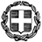 ΕΛΛΗΝΙΚΗ ΔΗΜΟΚΡΑΤΙΑΥΠΟΥΡΓΕΙΟ ΠΑΙΔΕΙΑΣ ΚΑΙ ΘΡΗΣΚΕΥΜΑΤΩΝ-------ΓΕΝΙΚΗ ΔΙΕΥΘΥΝΣΗ ΨΗΦΙΑΚΩΝ ΣΥΣΤΗΜΑΤΩΝ, ΥΠΟΔΟΜΩΝ ΚΑΙ ΕΞΕΤΑΣΕΩΝΔΙΕΥΘΥΝΣΗ ΕΞΕΤΑΣΕΩΝ ΚΑΙ ΠΙΣΤΟΠΟΙΗΣΕΩΝΤΜΗΜΑΤΑ Α΄ & Β΄-------Ταχ. Δ/νση: Ανδρέα Παπανδρέου 37Τ.Κ. – Πόλη: 15180 ΜαρούσιΠληροφορίες: Κ. Ντούτσου,                            Ε. Ανδριάνη,                           Δ. Ραυτόπουλος Τηλέφωνο: 210-3442684, 210-3442708, 210-3442099email: dode@minedu.gov.grΕΞ. ΕΠΕΙΓΟΝ              Μαρούσι,       3- 8  -  2021            Αρ.Πρωτ. Βαθμός Προτερ.                Φ.253.1/96019/Α5ΑΠΟΦΑΣΗΣΥΣΤΗΜΑ ΣΥΜΜΕΤΟΧΗΣ ΣΤΙΣ ΠΑΝΕΛΛΑΔΙΚΕΣ ΕΞΕΤΑΣΕΙΣ ΗΜΕΡΗΣΙΩΝ ΓΕΛ, ΕΤΟΥΣ 2020ΑΡΙΘΜΟΣ ΥΠΟΨΗΦΙΩΝ ΗΜΕΡΗΣΙΩΝ ΓΕΛ ΠΟΥ ΥΠΕΒΑΛΑΝ ΜΗΧΑΝΟΓΡΑΦΙΚΟ ΔΕΛΤΙΟ ΕΤΟΥΣ 2021 ΧΩΡΙΣ ΝΕΑ ΕΞΕΤΑΣΗ, ΜΕ ΒΑΣΗ ΤΗΝ ΤΕΛΕΥΤΑΙΑ ΕΞΕΤΑΣΗ ΤΟΥΣ ΤΟ ΕΤΟΣ 2020α) με τους όρους και τις προϋποθέσεις, που ίσχυαν το σχολικό έτος 2019-2020 (Νέο Σύστημα)6.138β) με τους όρους, τις προϋποθέσεις, την εξεταστέα ύλη και τις διαδικασίες που ίσχυαν το σχολικό έτος 2018-2019 (Παλαιό Σύστημα)897ΣΥΝΟΛΟ7.035ΙΔΡΥΜΑ ΟΝΟΜΑ ΣΧΟΛΗΣΑΡ ΕΙΣΑΚΤΕΩΝ 2021ΓΕΛ 
ΗΜ.ΕΠΑΛ 
ΗΜ.ΓΕΛ
ΕΣΠ.ΕΠΑΛ 
ΕΣΠ.ΓΕΛ-ΝΕΟ
10% 2020ΓΕΛ-ΠΑΛΑΙΟ
10% 2020ΓΕΛ-10%
2019ΕΠΑΛ-10%
2020ΕΠΑΛ-10%
2019ΑΕΑ ΑΘΗΝΑΣΠΡΟΓΡΑΜΜΑ ΔΙΑΧΕΙΡΙΣΗΣ ΕΚΚΛΗΣΙΑΣΤΙΚΩΝ ΚΕΙΜΗΛΙΩΝ ΑΘΗΝΑΣ1091100ΑΕΑ ΑΘΗΝΑΣΠΡΟΓΡΑΜΜΑ ΙΕΡΑΤΙΚΩΝ ΣΠΟΥΔΩΝ ΑΘΗΝΑΣ40361112ΑΕΑ ΘΕΣ/ΝΙΚΗΣΠΡΟΓΡΑΜΜΑ ΔΙΑΧΕΙΡΙΣΗΣ ΕΚΚΛΗΣΙΑΣΤΙΚΩΝ ΚΕΙΜΗΛΙΩΝ ΘΕΣΣΑΛΟΝΙΚΗΣ1091100ΑΕΑ ΘΕΣ/ΝΙΚΗΣΠΡΟΓΡΑΜΜΑ ΙΕΡΑΤΙΚΩΝ ΣΠΟΥΔΩΝ ΘΕΣ/ΝΙΚΗΣ20181101ΑΕΑ ΙΩΑΝΝΙΝΩΝΠΡΟΓΡΑΜΜΑ ΕΚΚΛΗΣΙΑΣΤΙΚΗΣ ΜΟΥΣΙΚΗΣ ΚΑΙ ΨΑΛΤΙΚΗΣ ΒΕΛΛΑΣ ΙΩΑΝΝΙΝΩΝ1091100ΑΕΑ ΙΩΑΝΝΙΝΩΝΠΡΟΓΡΑΜΜΑ ΙΕΡΑΤΙΚΩΝ ΣΠΟΥΔΩΝ ΒΕΛΛΑΣ ΙΩΑΝΝΙΝΩΝ40361112ΠΑΕΑ ΚΡΗΤΗΣΠΡΟΓΡΑΜΜΑ ΕΚΚΛΗΣΙΑΣΤΙΚΗΣ ΜΟΥΣΙΚΗΣ ΚΑΙ ΨΑΛΤΙΚΗΣ ΗΡΑΚΛΕΙΟΥ ΚΡΗΤΗΣ1091100ΠΑΕΑ ΚΡΗΤΗΣΠΡΟΓΡΑΜΜΑ ΙΕΡΑΤΙΚΩΝ ΣΠΟΥΔΩΝ ΗΡΑΚΛΕΙΟΥ ΚΡΗΤΗΣ60541312ΑΠΘΑΓΓΛΙΚΗΣ ΓΛΩΣΣΑΣ ΚΑΙ ΦΙΛΟΛΟΓΙΑΣ (ΘΕΣΣΑΛΟΝΙΚΗ)1701532917ΑΠΘΑΓΡΟΝΟΜΩΝ ΚΑΙ ΤΟΠΟΓΡΑΦΩΝ ΜΗΧΑΝΙΚΩΝ (ΘΕΣΣΑΛΟΝΙΚΗ)12410661151411ΑΠΘΑΡΧΙΤΕΚΤΟΝΩΝ ΜΗΧΑΝΙΚΩΝ (ΘΕΣΣΑΛΟΝΙΚΗ)1119461151311ΑΠΘΒΙΟΛΟΓΙΑΣ (ΘΕΣΣΑΛΟΝΙΚΗ)11810061151411ΑΠΘΓΑΛΛΙΚΗΣ ΓΛΩΣΣΑΣ ΚΑΙ ΦΙΛΟΛΟΓΙΑΣ (ΘΕΣΣΑΛΟΝΙΚΗ)1171051615ΑΠΘΓΕΡΜΑΝΙΚΗΣ ΓΛΩΣΣΑΣ ΚΑΙ ΦΙΛΟΛΟΓΙΑΣ (ΘΕΣΣΑΛΟΝΙΚΗ)1381241716ΑΠΘΓΕΩΛΟΓΙΑΣ (ΘΕΣΣΑΛΟΝΙΚΗ)12210461151411ΑΠΘΓΕΩΠΟΝΙΑΣ (ΘΕΣΣΑΛΟΝΙΚΗ) – ΑΠΘ2471972522112921ΑΠΘΔΑΣΟΛΟΓΙΑΣ ΚΑΙ ΦΥΣΙΚΟΥ ΠΕΡΙΒΑΛΛΟΝΤΟΣ (ΘΕΣΣΑΛΟΝΙΚΗ)10080101141311ΑΠΘΔΗΜΟΣΙΟΓΡΑΦΙΑΣ ΚΑΙ ΜΕΣΩΝ ΜΑΖΙΚΗΣ ΕΠΙΚΟΙΝΩΝΙΑΣ (ΘΕΣΣΑΛΟΝΙΚΗ)133107131161411ΑΠΘΕΠΙΣΤΗΜΗΣ ΦΥΣΙΚΗΣ ΑΓΩΓΗΣ ΚΑΙ ΑΘΛΗΤΙΣΜΟΥ (ΘΕΣΣΑΛΟΝΙΚΗ)150120152271511ΑΠΘΕΠΙΣΤΗΜΗΣ ΦΥΣΙΚΗΣ ΑΓΩΓΗΣ ΚΑΙ ΑΘΛΗΤΙΣΜΟΥ (ΣΕΡΡΕΣ)140112141161511ΑΠΘΕΠΙΣΤΗΜΩΝ ΠΡΟΣΧΟΛΙΚΗΣ ΑΓΩΓΗΣ ΚΑΙ ΕΚΠΑΙΔΕΥΣΗΣ (ΘΕΣΣΑΛΟΝΙΚΗ)161129162281511ΑΠΘΗΛΕΚΤΡΟΛΟΓΩΝ ΜΗΧΑΝΙΚΩΝ ΚΑΙ ΜΗΧΑΝΙΚΩΝ ΥΠΟΛΟΓΙΣΤΩΝ (ΘΕΣΣΑΛΟΝΙΚΗ)1971671022101711ΑΠΘΘΕΑΤΡΟΥ (ΘΕΣΣΑΛΟΝΙΚΗ)786281131211ΑΠΘΘΕΟΛΟΓΙΑΣ (ΘΕΣΣΑΛΟΝΙΚΗ)21219121128ΑΠΘΘΕΟΛΟΓΙΑΣ (ΘΕΣΣΑΛΟΝΙΚΗ) - ΜΟΥΣΟΥΛΜΑΝΙΚΩΝ ΣΠΟΥΔΩΝ103931514ΑΠΘΙΑΤΡΙΚΗΣ (ΘΕΣΣΑΛΟΝΙΚΗ)15513182281511ΑΠΘΙΣΤΟΡΙΑΣ ΚΑΙ ΑΡΧΑΙΟΛΟΓΙΑΣ (ΘΕΣΣΑΛΟΝΙΚΗ)1601442916ΑΠΘΙΤΑΛΙΚΗΣ ΓΛΩΣΣΑΣ ΚΑΙ ΦΙΛΟΛΟΓΙΑΣ (ΘΕΣΣΑΛΟΝΙΚΗ)95851514ΑΠΘΚΙΝΗΜΑΤΟΓΡΑΦΟΥ (ΘΕΣΣΑΛΟΝΙΚΗ)907291131311ΑΠΘΚΟΙΝΩΝΙΚΗΣ ΘΕΟΛΟΓΙΑΣ ΚΑΙ ΧΡΙΣΤΙΑΝΙΚΟΥ ΠΟΛΙΤΙΣΜΟΥ (ΘΕΣΣΑΛΟΝΙΚΗ)19117221018ΑΠΘΚΤΗΝΙΑΤΡΙΚΗΣ (ΘΕΣΣΑΛΟΝΙΚΗ)1008551141311ΑΠΘΜΑΘΗΜΑΤΙΚΩΝ (ΘΕΣΣΑΛΟΝΙΚΗ)1461311816ΑΠΘΜΗΧΑΝΙΚΩΝ ΧΩΡΟΤΑΞΙΑΣ ΚΑΙ ΑΝΑΠΤΥΞΗΣ (ΘΕΣΣΑΛΟΝΙΚΗ)1099351151311ΑΠΘΜΗΧΑΝΟΛΟΓΩΝ ΜΗΧΑΝΙΚΩΝ (ΘΕΣΣΑΛΟΝΙΚΗ)1119461151311ΑΠΘΜΟΥΣΙΚΩΝ ΣΠΟΥΔΩΝ (ΘΕΣΣΑΛΟΝΙΚΗ)685471121211ΑΠΘΝΟΜΙΚΗΣ (ΘΕΣΣΑΛΟΝΙΚΗ)370333419315ΑΠΘΟΔΟΝΤΙΑΤΡΙΚΗΣ (ΘΕΣΣΑΛΟΝΙΚΗ)766441131211ΑΠΘΟΙΚΟΝΟΜΙΚΩΝ ΕΠΙΣΤΗΜΩΝ (ΘΕΣΣΑΛΟΝΙΚΗ) – ΑΠΘ39031239441831422ΑΠΘΠΑΙΔΑΓΩΓΙΚΟ ΔΗΜΟΤΙΚΗΣ ΕΚΠΑΙΔΕΥΣΗΣ (ΘΕΣΣΑΛΟΝΙΚΗ)20018021028ΑΠΘΠΛΗΡΟΦΟΡΙΚΗΣ (ΘΕΣΣΑΛΟΝΙΚΗ)146116151171511ΑΠΘΠΟΛΙΤΙΚΩΝ ΕΠΙΣΤΗΜΩΝ (ΘΕΣΣΑΛΟΝΙΚΗ)143115141161511ΑΠΘΠΟΛΙΤΙΚΩΝ ΜΗΧΑΝΙΚΩΝ (ΘΕΣΣΑΛΟΝΙΚΗ)14812671171511ΑΠΘΦΑΡΜΑΚΕΥΤΙΚΗΣ (ΘΕΣΣΑΛΟΝΙΚΗ)907651131311ΑΠΘΦΙΛΟΛΟΓΙΑΣ (ΘΕΣΣΑΛΟΝΙΚΗ)22420221129ΑΠΘΦΙΛΟΣΟΦΙΑΣ ΚΑΙ ΠΑΙΔΑΓΩΓΙΚΗΣ (ΘΕΣΣΑΛΟΝΙΚΗ)1741572917ΑΠΘΦΥΣΙΚΗΣ (ΘΕΣΣΑΛΟΝΙΚΗ)18916192291711ΑΠΘΧΗΜΕΙΑΣ (ΘΕΣΣΑΛΟΝΙΚΗ)18616721018ΑΠΘΧΗΜΙΚΩΝ ΜΗΧΑΝΙΚΩΝ (ΘΕΣΣΑΛΟΝΙΚΗ)107961614ΑΠΘΨΥΧΟΛΟΓΙΑΣ (ΘΕΣΣΑΛΟΝΙΚΗ)18016221017ΑΣΚΤΘΕΩΡΙΑΣ ΚΑΙ ΙΣΤΟΡΙΑΣ ΤΗΣ ΤΕΧΝΗΣ (ΑΘΗΝΑ)856791131311ΑΣΠΑΙΤΕΕΚΠΑΙΔΕΥΤΙΚΩΝ ΗΛΕΚΤΡΟΛΟΓΩΝ ΜΗΧΑΝΙΚΩΝ ΚΑΙ ΕΚΠΑΙΔΕΥΤΙΚΩΝ  ΗΛΕΚΤΡΟΝΙΚΩΝ ΜΗΧΑΝΙΚΩΝ - ΕΚΠΑΙΔΕΥΤΙΚΩΝ ΗΛΕΚΤΡΟΛΟΓΩΝ ΜΗΧΑΝΙΚΩΝ12084241151411ΑΣΠΑΙΤΕΕΚΠΑΙΔΕΥΤΙΚΩΝ ΗΛΕΚΤΡΟΛΟΓΩΝ ΜΗΧΑΝΙΚΩΝ ΚΑΙ ΕΚΠΑΙΔΕΥΤΙΚΩΝ ΗΛΕΚΤΡΟΝΙΚΩΝ ΜΗΧΑΝΙΚΩΝ- ΕΚΠΑΙΔΕΥΤΙΚΩΝ ΗΛΕΚΤΡΟΝΙΚΩΝ ΜΗΧΑΝΙΚΩΝ12084241151411ΑΣΠΑΙΤΕΕΚΠΑΙΔΕΥΤΙΚΩΝ ΜΗΧΑΝΟΛΟΓΩΝ ΜΗΧΑΝΙΚΩΝ 12084241151411ΑΣΠΑΙΤΕΕΚΠΑΙΔΕΥΤΙΚΩΝ ΠΟΛΙΤΙΚΩΝ ΜΗΧΑΝΙΚΩΝ12084241151411ΑΣΤΕΑΝΩΤΕΡΗ ΣΧΟΛΗ ΤΟΥΡΙΣΤΙΚΗΣ ΕΚΠΑΙΔΕΥΣΗΣ ΚΡΗΤΗΣ (ΑΣΤΕΚ)12286241151411ΑΣΤΕΑΝΩΤΕΡΗ ΣΧΟΛΗ ΤΟΥΡΙΣΤΙΚΗΣ ΕΚΠΑΙΔΕΥΣΗΣ ΡΟΔΟΥ (ΑΣΤΕΡ)12286241151411ΓΕΩΠΟΝΙΚΟ ΠΑΝ.ΑΓΡΟΤΙΚΗΣ ΟΙΚΟΝΟΜΙΑΣ ΚΑΙ ΑΝΑΠΤΥΞΗΣ (ΑΘΗΝΑ)766081131211ΓΕΩΠΟΝΙΚΟ ΠΑΝ.ΑΞΙΟΠΟΙΗΣΗΣ ΦΥΣΙΚΩΝ ΠΟΡΩΝ ΚΑΙ ΓΕΩΡΓΙΚΗΣ ΜΗΧΑΝΙΚΗΣ (ΑΘΗΝΑ)146116151171511ΓΕΩΠΟΝΙΚΟ ΠΑΝ.ΒΙΟΤΕΧΝΟΛΟΓΙΑΣ (ΑΘΗΝΑ)134108131161411ΓΕΩΠΟΝΙΚΟ ΠΑΝ.ΔΑΣΟΛΟΓΙΑΣ ΚΑΙ ΔΙΑΧΕΙΡΙΣΗΣ ΦΥΣΙΚΟΥ ΠΕΡΙΒΑΛΛΟΝΤΟΣ (ΚΑΡΠΕΝΗΣΙ)190152192291711ΓΕΩΠΟΝΙΚΟ ΠΑΝ.ΔΙΟΙΚΗΣΗΣ ΓΕΩΡΓΙΚΩΝ ΕΠΙΧΕΙΡΗΣΕΩΝ ΚΑΙ ΣΥΣΤΗΜΑΤΩΝ ΕΦΟΔΙΑΣΜΟΥ (ΘΗΒΑ)27021627331221021ΓΕΩΠΟΝΙΚΟ ΠΑΝ.ΕΠΙΣΤΗΜΗΣ ΖΩΙΚΗΣ ΠΑΡΑΓΩΓΗΣ (ΑΘΗΝΑ)134108131161411ΓΕΩΠΟΝΙΚΟ ΠΑΝ.ΕΠΙΣΤΗΜΗΣ ΤΡΟΦΙΜΩΝ ΚΑΙ ΔΙΑΤΡΟΦΗΣ ΤΟΥ ΑΝΘΡΩΠΟΥ (ΑΘΗΝΑ)124100121151411ΓΕΩΠΟΝΙΚΟ ΠΑΝ.ΕΠΙΣΤΗΜΗΣ ΦΥΤΙΚΗΣ ΠΑΡΑΓΩΓΗΣ (ΑΘΗΝΑ)2071652122102711ΓΕΩΠΟΝΙΚΟ ΠΑΝ.ΠΕΡΙΦΕΡΕΙΑΚΗΣ ΚΑΙ ΟΙΚΟΝΟΜΙΚΗΣ ΑΝΑΠΤΥΞΗΣ (ΑΜΦΙΣΣΑ)2201762222102811ΔΙ.ΠΑ.Ε.ΑΓΡΟΤΙΚΗΣ ΒΙΟΤΕΧΝΟΛΟΓΙΑΣ ΚΑΙ ΟΙΝΟΛΟΓΙΑΣ (ΔΡΑΜΑ)2301842322112811ΔΙ.ΠΑ.Ε.ΑΓΩΓΗΣ ΚΑΙ ΦΡΟΝΤΙΔΑΣ ΣΤΗΝ ΠΡΩΙΜΗ ΠΑΙΔΙΚΗ ΗΛΙΚΙΑ (ΘΕΣΣΑΛΟΝΙΚΗ)140112141161511ΔΙ.ΠΑ.Ε.ΒΙΒΛΙΟΘΗΚΟΝΟΜΙΑΣ, ΑΡΧΕΙΟΝΟΜΙΑΣ ΚΑΙ ΣΥΣΤΗΜΑΤΩΝ ΠΛΗΡΟΦΟΡΗΣΗΣ (ΘΕΣΣΑΛΟΝΙΚΗ)160128162281511ΔΙ.ΠΑ.Ε.ΒΙΟΪΑΤΡΙΚΩΝ ΕΠΙΣΤΗΜΩΝ (ΘΕΣΣΑΛΟΝΙΚΗ)2201762222102811ΔΙ.ΠΑ.Ε.ΓΕΩΠΟΝΙΑΣ (ΘΕΣΣΑΛΟΝΙΚΗ) – ΔΙ.ΠΑ.Ε.30024030331421121ΔΙ.ΠΑ.Ε.ΔΑΣΟΛΟΓΙΑΣ ΚΑΙ ΦΥΣΙΚΟΥ ΠΕΡΙΒΑΛΛΟΝΤΟΣ (ΔΡΑΜΑ)185147192291711ΔΙ.ΠΑ.Ε.ΔΗΜΙΟΥΡΓΙΚΟΥ ΣΧΕΔΙΑΣΜΟΥ ΚΑΙ ΕΝΔΥΣΗΣ (ΚΙΛΚΙΣ)165131172281611ΔΙ.ΠΑ.Ε.ΔΙΟΙΚΗΣΗΣ ΕΦΟΔΙΑΣΤΙΚΗΣ ΑΛΥΣΙΔΑΣ (ΚΑΤΕΡΙΝΗ)180144182291611ΔΙ.ΠΑ.Ε.ΔΙΟΙΚΗΣΗΣ ΟΡΓΑΝΙΣΜΩΝ, ΜΑΡΚΕΤΙΝΓΚ ΚΑΙ ΤΟΥΡΙΣΜΟΥ (ΘΕΣΣΑΛΟΝΙΚΗ)32025632331521221ΔΙ.ΠΑ.Ε.ΔΙΟΙΚΗΤΙΚΗΣ ΕΠΙΣΤΗΜΗΣ ΚΑΙ ΤΕΧΝΟΛΟΓΙΑΣ (ΚΑΒΑΛΑ)33526734331621321ΔΙ.ΠΑ.Ε.ΕΠΙΣΤΗΜΗΣ ΚΑΙ ΤΕΧΝΟΛΟΓΙΑΣ ΤΡΟΦΙΜΩΝ (ΘΕΣΣΑΛΟΝΙΚΗ)12599131161411ΔΙ.ΠΑ.Ε.ΕΠΙΣΤΗΜΩΝ ΔΙΑΤΡΟΦΗΣ ΚΑΙ ΔΙΑΙΤΟΛΟΓΙΑΣ (ΘΕΣΣΑΛΟΝΙΚΗ)11591121151411ΔΙ.ΠΑ.Ε.ΕΣΩΤΕΡΙΚΗΣ ΑΡΧΙΤΕΚΤΟΝΙΚΗΣ (ΣΕΡΡΕΣ)10383101141311ΔΙ.ΠΑ.Ε.ΛΟΓΙΣΤΙΚΗΣ ΚΑΙ ΠΛΗΡΟΦΟΡΙΑΚΩΝ ΣΥΣΤΗΜΑΤΩΝ (ΘΕΣΣΑΛΟΝΙΚΗ)170136172281611ΔΙ.ΠΑ.Ε.ΛΟΓΙΣΤΙΚΗΣ ΚΑΙ ΧΡΗΜΑΤΟΟΙΚΟΝΟΜΙΚΗΣ (ΚΑΒΑΛΑ)35028035441721321ΔΙ.ΠΑ.Ε.ΜΑΙΕΥΤΙΚΗΣ (ΘΕΣΣΑΛΟΝΙΚΗ)11591121151411ΔΙ.ΠΑ.Ε.ΜΗΧΑΝΙΚΩΝ ΠΑΡΑΓΩΓΗΣ ΚΑΙ ΔΙΟΙΚΗΣΗΣ (ΘΕΣΣΑΛΟΝΙΚΗ)2201762222102811ΔΙ.ΠΑ.Ε.ΜΗΧΑΝΙΚΩΝ ΠΕΡΙΒΑΛΛΟΝΤΟΣ (ΘΕΣΣΑΛΟΝΙΚΗ)124100121151411ΔΙ.ΠΑ.Ε.ΜΗΧΑΝΙΚΩΝ ΠΛΗΡΟΦΟΡΙΚΗΣ ΚΑΙ ΗΛΕΚΤΡΟΝΙΚΩΝ ΣΥΣΤΗΜΑΤΩΝ (ΘΕΣΣΑΛΟΝΙΚΗ)2001602022101711ΔΙ.ΠΑ.Ε.ΜΗΧΑΝΙΚΩΝ ΠΛΗΡΟΦΟΡΙΚΗΣ, ΥΠΟΛΟΓΙΣΤΩΝ ΚΑΙ ΤΗΛΕΠΙΚΟΙΝΩΝΙΩΝ (ΣΕΡΡΕΣ)160128162281511ΔΙ.ΠΑ.Ε.ΜΗΧΑΝΙΚΩΝ ΤΟΠΟΓΡΑΦΙΑΣ ΚΑΙ ΓΕΩΠΛΗΡΟΦΟΡΙΚΗΣ (ΣΕΡΡΕΣ)128102131161411ΔΙ.ΠΑ.Ε.ΜΗΧΑΝΟΛΟΓΩΝ ΜΗΧΑΝΙΚΩΝ (ΣΕΡΡΕΣ)129103131161411ΔΙ.ΠΑ.Ε.ΝΟΣΗΛΕΥΤΙΚΗΣ (ΔΙΔΥΜΟΤΕΙΧΟ)128102131161411ΔΙ.ΠΑ.Ε.ΝΟΣΗΛΕΥΤΙΚΗΣ (ΘΕΣΣΑΛΟΝΙΚΗ)127101131161411ΔΙ.ΠΑ.Ε.ΟΙΚΟΝΟΜΙΚΩΝ ΕΠΙΣΤΗΜΩΝ (ΣΕΡΡΕΣ)28022428331321021ΔΙ.ΠΑ.Ε.ΟΡΓΑΝΩΣΗΣ ΚΑΙ ΔΙΟΙΚΗΣΗΣ ΕΠΙΧΕΙΡΗΣΕΩΝ (ΣΕΡΡΕΣ)28022428331321021ΔΙ.ΠΑ.Ε.ΠΛΗΡΟΦΟΡΙΚΗΣ (ΚΑΒΑΛΑ)2401922422112911ΔΙ.ΠΑ.Ε.ΠΟΛΙΤΙΚΩΝ ΜΗΧΑΝΙΚΩΝ (ΣΕΡΡΕΣ)11492111151311ΔΙ.ΠΑ.Ε.ΦΥΣΙΚΗΣ (ΚΑΒΑΛΑ)2201871122102811ΔΙ.ΠΑ.Ε.ΦΥΣΙΚΟΘΕΡΑΠΕΙΑΣ (ΘΕΣΣΑΛΟΝΙΚΗ)130104131161411ΔΙ.ΠΑ.Ε.ΧΗΜΕΙΑΣ (ΚΑΒΑΛΑ)20018021028ΔΠΘΑΓΡΟΤΙΚΗΣ ΑΝΑΠΤΥΞΗΣ (ΟΡΕΣΤΙΑΔΑ)35028035441721321ΔΠΘΑΡΧΙΤΕΚΤΟΝΩΝ ΜΗΧΑΝΙΚΩΝ (ΞΑΝΘΗ)1179961151411ΔΠΘΓΛΩΣΣΑΣ, ΦΙΛΟΛΟΓΙΑΣ ΚΑΙ ΠΟΛΙΤΙΣΜΟΥ ΠΑΡΕΥΞΕΙΝΙΩΝ ΧΩΡΩΝ (ΚΟΜΟΤΗΝΗ)1591432916ΔΠΘΔΑΣΟΛΟΓΙΑΣ ΚΑΙ ΔΙΑΧΕΙΡΙΣΗΣ ΠΕΡΙΒΑΛΛΟΝΤΟΣ ΚΑΙ ΦΥΣΙΚΩΝ ΠΟΡΩΝ (ΟΡΕΣΤΙΑΔΑ)2351872422112911ΔΠΘΕΛΛΗΝΙΚΗΣ ΦΙΛΟΛΟΓΙΑΣ (ΚΟΜΟΤΗΝΗ)21719521129ΔΠΘΕΠΙΣΤΗΜΗΣ ΦΥΣΙΚΗΣ ΑΓΩΓΗΣ ΚΑΙ ΑΘΛΗΤΙΣΜΟΥ (ΚΟΜΟΤΗΝΗ)40032040441931422ΔΠΘΕΠΙΣΤΗΜΩΝ ΤΗΣ ΕΚΠΑΙΔΕΥΣΗΣ ΣΤΗΝ ΠΡΟΣΧΟΛΙΚΗ ΗΛΙΚΙΑ (ΑΛΕΞΑΝΔΡΟΥΠΟΛΗ)2381902422112911ΔΠΘΗΛΕΚΤΡΟΛΟΓΩΝ ΜΗΧΑΝΙΚΩΝ ΚΑΙ ΜΗΧΑΝΙΚΩΝ ΥΠΟΛΟΓΙΣΤΩΝ (ΞΑΝΘΗ)2532151333122911ΔΠΘΙΑΤΡΙΚΗΣ (ΑΛΕΞΑΝΔΡΟΥΠΟΛΗ)13511471161511ΔΠΘΙΣΤΟΡΙΑΣ ΚΑΙ ΕΘΝΟΛΟΓΙΑΣ (ΚΟΜΟΤΗΝΗ)21219121128ΔΠΘΚΟΙΝΩΝΙΚΗΣ ΕΡΓΑΣΙΑΣ (ΚΟΜΟΤΗΝΗ)12096121151411ΔΠΘΚΟΙΝΩΝΙΚΗΣ ΠΟΛΙΤΙΚΗΣ (ΚΟΜΟΤΗΝΗ)130104131161411ΔΠΘΜΗΧΑΝΙΚΩΝ ΠΑΡΑΓΩΓΗΣ ΚΑΙ ΔΙΟΙΚΗΣΗΣ (ΞΑΝΘΗ)13811771161511ΔΠΘΜΗΧΑΝΙΚΩΝ ΠΕΡΙΒΑΛΛΟΝΤΟΣ (ΞΑΝΘΗ)13311371161411ΔΠΘΜΟΡΙΑΚΗΣ ΒΙΟΛΟΓΙΑΣ ΚΑΙ ΓΕΝΕΤΙΚΗΣ (ΑΛΕΞΑΝΔΡΟΥΠΟΛΗ)13711671161511ΔΠΘΝΟΜΙΚΗΣ (ΚΟΜΟΤΗΝΗ)506455527420ΔΠΘΟΙΚΟΝΟΜΙΚΩΝ ΕΠΙΣΤΗΜΩΝ (ΚΟΜΟΤΗΝΗ)32926333331621221ΔΠΘΠΑΙΔΑΓΩΓΙΚΟ ΔΗΜΟΤΙΚΗΣ ΕΚΠΑΙΔΕΥΣΗΣ (ΑΛΕΞΑΝΔΡΟΥΠΟΛΗ)240216212210ΔΠΘΠΟΛΙΤΙΚΗΣ ΕΠΙΣΤΗΜΗΣ (ΚΟΜΟΤΗΝΗ)180144182291611ΔΠΘΠΟΛΙΤΙΚΩΝ ΜΗΧΑΝΙΚΩΝ (ΞΑΝΘΗ)2231901122102811ΕΚΠΑΑΓΓΛΙΚΗΣ ΓΛΩΣΣΑΣ ΚΑΙ ΦΙΛΟΛΟΓΙΑΣ (ΑΘΗΝΑ)22520221229ΕΚΠΑΑΓΡΟΤΙΚΗΣ ΑΝΑΠTΥΞΗΣ, ΑΓΡΟΔΙΑΤΡΟΦΗΣ ΚΑΙ ΔΙΑΧΕΙΡΙΣΗΣ ΦΥΣΙΚΩΝ ΠΟΡΩΝ (ΨΑΧΝΑ ΕΥΒΟΙΑΣ)806481131211ΕΚΠΑΑΕΡΟΔΙΑΣΤΗΜΙΚΗΣ ΕΠΙΣΤΗΜΗΣ ΚΑΙ ΤΕΧΝΟΛΟΓΙΑΣ (ΨΑΧΝΑ ΕΥΒΟΙΑΣ)10080101141311ΕΚΠΑΒΙΟΛΟΓΙΑΣ (ΑΘΗΝΑ)1089251151311ΕΚΠΑΓΑΛΛΙΚΗΣ ΓΛΩΣΣΑΣ ΚΑΙ ΦΙΛΟΛΟΓΙΑΣ (ΑΘΗΝΑ)1381241716ΕΚΠΑΓΕΡΜΑΝΙΚΗΣ ΓΛΩΣΣΑΣ ΚΑΙ ΦΙΛΟΛΟΓΙΑΣ (ΑΘΗΝΑ)1481331816ΕΚΠΑΓΕΩΛΟΓΙΑΣ ΚΑΙ ΓΕΩΠΕΡΙΒΑΛΛΟΝΤΟΣ (ΑΘΗΝΑ)13311371161411ΕΚΠΑΔΙΑΧΕΙΡΙΣΗΣ ΛΙΜΕΝΩΝ ΚΑΙ ΝΑΥΤΙΛΙΑΣ (ΨΑΧΝΑ ΕΥΒΟΙΑΣ)2301842322112811ΕΚΠΑΔΙΟΙΚΗΣΗΣ ΕΠΙΧΕΙΡΗΣΕΩΝ ΚΑΙ ΟΡΓΑΝΙΣΜΩΝ (ΑΘΗΝΑ)10080101141311ΕΚΠΑΕΚΠΑΙΔΕΥΣΗΣ ΚΑΙ ΑΓΩΓΗΣ ΣΤΗΝ ΠΡΟΣΧΟΛΙΚΗ ΗΛΙΚΙΑ (ΑΘΗΝΑ)130104131161411ΕΚΠΑΕΠΙΚΟΙΝΩΝΙΑΣ ΚΑΙ ΜΕΣΩΝ ΜΑΖΙΚΗΣ ΕΝΗΜΕΡΩΣΗΣ (ΑΘΗΝΑ)148118151171511ΕΚΠΑΕΠΙΣΤΗΜΗΣ ΦΥΣΙΚΗΣ ΑΓΩΓΗΣ ΚΑΙ ΑΘΛΗΤΙΣΜΟΥ (ΑΘΗΝΑ)149119151171511ΕΚΠΑΘΕΑΤΡΙΚΩΝ ΣΠΟΥΔΩΝ (ΑΘΗΝΑ)10785111151311ΕΚΠΑΘΕΟΛΟΓΙΑΣ (ΑΘΗΝΑ)239215212210ΕΚΠΑΙΑΤΡΙΚΗΣ (ΑΘΗΝΑ)16514082281611ΕΚΠΑΙΣΠΑΝΙΚΗΣ ΓΛΩΣΣΑΣ ΚΑΙ ΦΙΛΟΛΟΓΙΑΣ (ΑΘΗΝΑ)85761414ΕΚΠΑΙΣΤΟΡΙΑΣ ΚΑΙ ΑΡΧΑΙΟΛΟΓΙΑΣ (ΑΘΗΝΑ)21219121128ΕΚΠΑΙΣΤΟΡΙΑΣ ΚΑΙ ΦΙΛΟΣΟΦΙΑΣ ΤΗΣ ΕΠΙΣΤΗΜΗΣ (ΑΘΗΝΑ)1271141715ΕΚΠΑΙΤΑΛΙΚΗΣ ΓΛΩΣΣΑΣ ΚΑΙ ΦΙΛΟΛΟΓΙΑΣ (ΑΘΗΝΑ)85761414ΕΚΠΑΚΟΙΝΩΝΙΚΗΣ ΘΕΟΛΟΓΙΑΣ ΚΑΙ ΘΡΗΣΚΕΙΟΛΟΓΙΑΣ (ΑΘΗΝΑ)265238314211ΕΚΠΑΚΟΙΝΩΝΙΟΛΟΓΙΑΣ (ΑΘΗΝΑ) - ΕΚΠΑ10080101141311ΕΚΠΑΜΑΘΗΜΑΤΙΚΩΝ (ΑΘΗΝΑ)20018021028ΕΚΠΑΜΟΥΣΙΚΩΝ ΣΠΟΥΔΩΝ (ΑΘΗΝΑ)786281131211ΕΚΠΑΝΟΜΙΚΗΣ (ΑΘΗΝΑ)400360421316ΕΚΠΑΝΟΣΗΛΕΥΤΙΚΗΣ (ΑΘΗΝΑ)159127162281511ΕΚΠΑΟΔΟΝΤΙΑΤΡΙΚΗΣ (ΑΘΗΝΑ)1008551141311ΕΚΠΑΟΙΚΟΝΟΜΙΚΩΝ ΕΠΙΣΤΗΜΩΝ (ΑΘΗΝΑ)36629237441731322ΕΚΠΑΠΑΙΔΑΓΩΓΙΚΟ ΔΕΥΤΕΡΟΒΑΘΜΙΑΣ ΕΚΠΑΙΔΕΥΣΗΣ (ΑΘΗΝΑ)1501352816ΕΚΠΑΠΑΙΔΑΓΩΓΙΚΟ ΔΗΜΟΤΙΚΗΣ ΕΚΠΑΙΔΕΥΣΗΣ (ΑΘΗΝΑ)20018021028ΕΚΠΑΠΛΗΡΟΦΟΡΙΚΗΣ ΚΑΙ ΤΗΛΕΠΙΚΟΙΝΩΝΙΩΝ (ΑΘΗΝΑ)2141722122102711ΕΚΠΑΠΟΛΙΤΙΚΗΣ ΕΠΙΣΤΗΜΗΣ ΚΑΙ ΔΗΜΟΣΙΑΣ ΔΙΟΙΚΗΣΗΣ (ΑΘΗΝΑ)2331872322112811ΕΚΠΑΡΩΣΙΚΗΣ ΓΛΩΣΣΑΣ ΚΑΙ ΦΙΛΟΛΟΓΙΑΣ ΚΑΙ ΣΛΑΒΙΚΩΝ ΣΠΟΥΔΩΝ (ΑΘΗΝΑ) – ΡΩΣΙΚΗΣ ΓΛΩΣΣΑΣ ΚΑΙ ΦΙΛΟΛΟΓΙΑΣ85761414ΕΚΠΑΤΕΧΝΟΛΟΓΙΩΝ ΨΗΦΙΑΚΗΣ ΒΙΟΜΗΧΑΝΙΑΣ (ΨΑΧΝΑ ΕΥΒΟΙΑΣ)2301842322112811ΕΚΠΑΤΟΥΡΚΙΚΩΝ ΣΠΟΥΔΩΝ ΚΑΙ ΣΥΓΧΡΟΝΩΝ ΑΣΙΑΤΙΚΩΝ ΣΠΟΥΔΩΝ (ΑΘΗΝΑ)1241121615ΕΚΠΑΦΑΡΜΑΚΕΥΤΙΚΗΣ (ΑΘΗΝΑ)1149761151311ΕΚΠΑΦΙΛΟΛΟΓΙΑΣ (ΑΘΗΝΑ)329296317313ΕΚΠΑΦΙΛΟΣΟΦΙΑΣ (ΑΘΗΝΑ)1501352816ΕΚΠΑΦΥΣΙΚΗΣ (ΑΘΗΝΑ)18515792291711ΕΚΠΑΧΗΜΕΙΑΣ (ΑΘΗΝΑ)105941614ΕΚΠΑΨΗΦΙΑΚΩΝ ΤΕΧΝΩΝ ΚΑΙ ΚΙΝΗΜΑΤΟΓΡΑΦΟΥ (ΨΑΧΝΑ ΕΥΒΟΙΑΣ)10080101141311ΕΚΠΑΨΥΧΟΛΟΓΙΑΣ (ΑΘΗΝΑ) - ΕΚΠΑ1691522917ΕΛ.ΜΕ.ΠΑ.ΓΕΩΠΟΝΙΑΣ (ΗΡΑΚΛΕΙΟ)2051632122102711ΕΛ.ΜΕ.ΠΑ.ΔΙΟΙΚΗΣΗΣ ΕΠΙΧΕΙΡΗΣΕΩΝ ΚΑΙ ΤΟΥΡΙΣΜΟΥ (ΗΡΑΚΛΕΙΟ)30024030331421121ΕΛ.ΜΕ.ΠΑ.ΔΙΟΙΚΗΤΙΚΗΣ ΕΠΙΣΤΗΜΗΣ ΚΑΙ ΤΕΧΝΟΛΟΓΙΑΣ (ΑΓΙΟΣ ΝΙΚΟΛΑΟΣ)2301842322112811ΕΛ.ΜΕ.ΠΑ.ΕΠΙΣΤΗΜΩΝ ΔΙΑΤΡΟΦΗΣ ΚΑΙ ΔΙΑΙΤΟΛΟΓΙΑΣ (ΣΗΤΕΙΑ)150120152271511ΕΛ.ΜΕ.ΠΑ.ΗΛΕΚΤΡΟΛΟΓΩΝ ΜΗΧΑΝΙΚΩΝ ΚΑΙ ΜΗΧΑΝΙΚΩΝ ΥΠΟΛΟΓΙΣΤΩΝ (ΗΡΑΚΛΕΙΟ)2602082633122921ΕΛ.ΜΕ.ΠΑ.ΗΛΕΚΤΡΟΝΙΚΩΝ ΜΗΧΑΝΙΚΩΝ (ΧΑΝΙΑ)186148192291711ΕΛ.ΜΕ.ΠΑ.ΚΟΙΝΩΝΙΚΗΣ ΕΡΓΑΣΙΑΣ (ΗΡΑΚΛΕΙΟ)155123162281511ΕΛ.ΜΕ.ΠΑ.ΛΟΓΙΣΤΙΚΗΣ ΚΑΙ ΧΡΗΜΑΤΟΟΙΚΟΝΟΜΙΚΗΣ (ΗΡΑΚΛΕΙΟ)2401922422112911ΕΛ.ΜΕ.ΠΑ.ΜΗΧΑΝΟΛΟΓΩΝ ΜΗΧΑΝΙΚΩΝ (ΗΡΑΚΛΕΙΟ)140112141161511ΕΛ.ΜΕ.ΠΑ.ΜΟΥΣΙΚΗΣ ΤΕΧΝΟΛΟΓΙΑΣ ΚΑΙ ΑΚΟΥΣΤΙΚΗΣ (ΡΕΘΥΜΝΟ)160128162281511ΕΛ.ΜΕ.ΠΑ.ΝΟΣΗΛΕΥΤΙΚΗΣ (ΗΡΑΚΛΕΙΟ)166132172281611ΕΜΠΑΓΡΟΝΟΜΩΝ ΚΑΙ ΤΟΠΟΓΡΑΦΩΝ ΜΗΧΑΝΙΚΩΝ (ΑΘΗΝΑ) - ΜΗΧΑΝΙΚΩΝ ΓΕΩΠΛΗΡΟΦΟΡΙΚΗΣ (ΑΘΗΝΑ)                             12410661151411ΕΜΠΑΡΧΙΤΕΚΤΟΝΩΝ ΜΗΧΑΝΙΚΩΝ (ΑΘΗΝΑ)1018651141311ΕΜΠΕΦΑΡΜΟΣΜΕΝΩΝ ΜΑΘΗΜΑΤΙΚΩΝ ΚΑΙ ΦΥΣΙΚΩΝ ΕΠΙΣΤΗΜΩΝ (ΑΘΗΝΑ)1601442916ΕΜΠΗΛΕΚΤΡΟΛΟΓΩΝ ΜΗΧΑΝΙΚΩΝ ΚΑΙ ΜΗΧΑΝΙΚΩΝ ΥΠΟΛΟΓΙΣΤΩΝ (ΑΘΗΝΑ)2592201333132911ΕΜΠΜΗΧΑΝΙΚΩΝ ΜΕΤΑΛΛΕΙΩΝ ΜΕΤΑΛΛΟΥΡΓΩΝ (ΑΘΗΝΑ)1069051151311ΕΜΠΜΗΧΑΝΟΛΟΓΩΝ ΜΗΧΑΝΙΚΩΝ (ΑΘΗΝΑ)13311371161411ΕΜΠΝΑΥΠΗΓΩΝ ΜΗΧΑΝΟΛΟΓΩΝ ΜΗΧΑΝΙΚΩΝ (ΑΘΗΝΑ)1018651141311ΕΜΠΠΟΛΙΤΙΚΩΝ ΜΗΧΑΝΙΚΩΝ (ΑΘΗΝΑ)13311371161411ΕΜΠΧΗΜΙΚΩΝ ΜΗΧΑΝΙΚΩΝ (ΑΘΗΝΑ)1291161715ΙΟΝΙΟ ΠΑΝ/ΜΙΟΑΡΧΕΙΟΝΟΜΙΑΣ, ΒΙΒΛΙΟΘΗΚΟΝΟΜΙΑΣ ΚΑΙ ΜΟΥΣΕΙΟΛΟΓΙΑΣ (ΚΕΡΚΥΡΑ)12599131161411ΙΟΝΙΟ ΠΑΝ/ΜΙΟΕΠΙΣΤΗΜΗΣ ΚΑΙ ΤΕΧΝΟΛΟΓΙΑΣ ΤΡΟΦΙΜΩΝ (ΑΡΓΟΣΤΟΛΙ)2502002533112921ΙΟΝΙΟ ΠΑΝ/ΜΙΟΙΣΤΟΡΙΑΣ (ΚΕΡΚΥΡΑ)19117221018ΙΟΝΙΟ ΠΑΝ/ΜΙΟΜΟΥΣΙΚΩΝ ΣΠΟΥΔΩΝ (ΚΕΡΚΥΡΑ)1121011111ΙΟΝΙΟ ΠΑΝ/ΜΙΟΞΕΝΩΝ ΓΛΩΣΣΩΝ ΜΕΤΑΦΡΑΣΗΣ ΚΑΙ ΔΙΕΡΜΗΝΕΙΑΣ (ΚΕΡΚΥΡΑ)1271141715ΙΟΝΙΟ ΠΑΝ/ΜΙΟΠΕΡΙΒΑΛΛΟΝΤΟΣ (ΖΑΚΥΝΘΟΣ)180144182291611ΙΟΝΙΟ ΠΑΝ/ΜΙΟΠΛΗΡΟΦΟΡΙΚΗΣ (ΚΕΡΚΥΡΑ)2502002533112921ΙΟΝΙΟ ΠΑΝ/ΜΙΟΤΕΧΝΩΝ ΗΧΟΥ ΚΑΙ ΕΙΚΟΝΑΣ (ΚΕΡΚΥΡΑ)10785111151311ΙΟΝΙΟ ΠΑΝ/ΜΙΟΤΟΥΡΙΣΜΟΥ (ΚΕΡΚΥΡΑ)130104131161411ΙΟΝΙΟ ΠΑΝ/ΜΙΟΨΗΦΙΑΚΩΝ ΜΕΣΩΝ ΚΑΙ ΕΠΙΚΟΙΝΩΝΙΑΣ (ΑΡΓΟΣΤΟΛΙ)2602082633122921ΟΠΑΔΙΕΘΝΩΝ ΚΑΙ ΕΥΡΩΠΑΪΚΩΝ ΟΙΚΟΝΟΜΙΚΩΝ ΣΠΟΥΔΩΝ (ΑΘΗΝΑ)138110141161511ΟΠΑΔΙΟΙΚΗΤΙΚΗΣ ΕΠΙΣΤΗΜΗΣ ΚΑΙ ΤΕΧΝΟΛΟΓΙΑΣ (ΑΘΗΝΑ)170136172281611ΟΠΑΛΟΓΙΣΤΙΚΗΣ ΚΑΙ ΧΡΗΜΑΤΟΟΙΚΟΝΟΜΙΚΗΣ (ΑΘΗΝΑ)2101682122102711ΟΠΑΜΑΡΚΕΤΙΝΓΚ ΚΑΙ ΕΠΙΚΟΙΝΩΝΙΑΣ (ΑΘΗΝΑ)190152192291711ΟΠΑΟΙΚΟΝΟΜΙΚΗΣ ΕΠΙΣΤΗΜΗΣ (ΑΘΗΝΑ)2502002533112921ΟΠΑΟΡΓΑΝΩΣΗΣ ΚΑΙ ΔΙΟΙΚΗΣΗΣ ΕΠΙΧΕΙΡΗΣΕΩΝ (ΑΘΗΝΑ)2602082633122921ΟΠΑΠΛΗΡΟΦΟΡΙΚΗΣ (ΑΘΗΝΑ)2251792322112811ΟΠΑΣΤΑΤΙΣΤΙΚΗΣ (ΑΘΗΝΑ)12096121151411ΠΑΝ. ΑΙΓΑΙΟΥΓΕΩΓΡΑΦΙΑΣ (ΜΥΤΙΛΗΝΗ)2191752222102811ΠΑΝ. ΑΙΓΑΙΟΥΔΙΟΙΚΗΣΗΣ ΕΠΙΧΕΙΡΗΣΕΩΝ (ΧΙΟΣ)39031239441831422ΠΑΝ. ΑΙΓΑΙΟΥΕΠΙΣΤΗΜΗΣ ΤΡΟΦΙΜΩΝ ΚΑΙ ΔΙΑΤΡΟΦΗΣ (ΛΗΜΝΟΣ)2001602022101711ΠΑΝ. ΑΙΓΑΙΟΥΕΠΙΣΤΗΜΩΝ ΤΗΣ ΠΡΟΣΧΟΛΙΚΗΣ ΑΓΩΓΗΣ ΚΑΙ ΕΚΠΑΙΔΕΥΤΙΚΟΥ ΣΧΕΔΙΑΣΜΟΥ (ΡΟΔΟΣ)32025632331521221ΠΑΝ. ΑΙΓΑΙΟΥΚΟΙΝΩΝΙΚΗΣ ΑΝΘΡΩΠΟΛΟΓΙΑΣ ΚΑΙ ΙΣΤΟΡΙΑΣ (ΜΥΤΙΛΗΝΗ)280252315211ΠΑΝ. ΑΙΓΑΙΟΥΚΟΙΝΩΝΙΟΛΟΓΙΑΣ (ΜΥΤΙΛΗΝΗ)2351872422112911ΠΑΝ. ΑΙΓΑΙΟΥΜΑΘΗΜΑΤΙΚΩΝ (ΣΑΜΟΣ)309278317212ΠΑΝ. ΑΙΓΑΙΟΥΜΕΣΟΓΕΙΑΚΩΝ ΣΠΟΥΔΩΝ (ΡΟΔΟΣ)17515721017ΠΑΝ. ΑΙΓΑΙΟΥΜΗΧΑΝΙΚΩΝ ΟΙΚΟΝΟΜΙΑΣ ΚΑΙ ΔΙΟΙΚΗΣΗΣ (ΧΙΟΣ)13311371161411ΠΑΝ. ΑΙΓΑΙΟΥΜΗΧΑΝΙΚΩΝ ΠΛΗΡΟΦΟΡΙΑΚΩΝ ΚΑΙ ΕΠΙΚΟΙΝΩΝΙΑΚΩΝ ΣΥΣΤΗΜΑΤΩΝ (ΣΑΜΟΣ)2482111222122911ΠΑΝ. ΑΙΓΑΙΟΥΜΗΧΑΝΙΚΩΝ ΣΧΕΔΙΑΣΗΣ ΠΡΟΪΟΝΤΩΝ ΚΑΙ ΣΥΣΤΗΜΑΤΩΝ (ΣΥΡΟΣ)13311371161411ΠΑΝ. ΑΙΓΑΙΟΥΝΑΥΤΙΛΙΑΣ ΚΑΙ ΕΠΙΧΕΙΡΗΜΑΤΙΚΩΝ ΥΠΗΡΕΣΙΩΝ (ΧΙΟΣ)2341882322112811ΠΑΝ. ΑΙΓΑΙΟΥΟΙΚΟΝΟΜΙΚΗΣ ΚΑΙ ΔΙΟΙΚΗΣΗΣ ΤΟΥΡΙΣΜΟΥ (ΧΙΟΣ)917391131311ΠΑΝ. ΑΙΓΑΙΟΥΠΑΙΔΑΓΩΓΙΚΟ ΔΗΜΟΤΙΚΗΣ ΕΚΠΑΙΔΕΥΣΗΣ (ΡΟΔΟΣ)340306317314ΠΑΝ. ΑΙΓΑΙΟΥΠΕΡΙΒΑΛΛΟΝΤΟΣ (ΜΥΤΙΛΗΝΗ)170136172281611ΠΑΝ. ΑΙΓΑΙΟΥΠΟΛΙΤΙΣΜΙΚΗΣ ΤΕΧΝΟΛΟΓΙΑΣ ΚΑΙ ΕΠΙΚΟΙΝΩΝΙΑΣ (ΜΥΤΙΛΗΝΗ)153123152271511ΠΑΝ. ΑΙΓΑΙΟΥΣΤΑΤΙΣΤΙΚΗΣ ΚΑΙ ΑΝΑΛΟΓΙΣΤΙΚΩΝ-ΧΡΗΜΑΤΟΟΙΚΟΝΟΜΙΚΩΝ ΜΑΘΗΜΑΤΙΚΩΝ (ΣΑΜΟΣ)30024030331421121ΠΑΝ. ΑΙΓΑΙΟΥΩΚΕΑΝΟΓΡΑΦΙΑΣ ΚΑΙ ΘΑΛΑΣΣΙΩΝ ΒΙΟΕΠΙΣΤΗΜΩΝ (ΜΥΤΙΛΗΝΗ)128102131161411ΠΑΝ. ΔΥΤ. ΑΤΤΙΚΗΣΑΓΩΓΗΣ ΚΑΙ ΦΡΟΝΤΙΔΑΣ ΣΤΗΝ ΠΡΩΙΜΗ ΠΑΙΔΙΚΗ ΗΛΙΚΙΑ (ΙΛΙΟΝ)140112141161511ΠΑΝ. ΔΥΤ. ΑΤΤΙΚΗΣΑΡΧΕΙΟΝΟΜΙΑΣ, ΒΙΒΛΙΟΘΗΚΟΝΟΜΙΑΣ ΚΑΙ ΣΥΣΤΗΜΑΤΩΝ ΠΛΗΡΟΦΟΡΗΣΗΣ (ΑΙΓΑΛΕΩ)124100121151411ΠΑΝ. ΔΥΤ. ΑΤΤΙΚΗΣΒΙΟΪΑΤΡΙΚΩΝ ΕΠΙΣΤΗΜΩΝ (ΑΙΓΑΛΕΩ)36028836441731321ΠΑΝ. ΔΥΤ. ΑΤΤΙΚΗΣΓΡΑΦΙΣΤΙΚΗΣ ΚΑΙ ΟΠΤΙΚΗΣ ΕΠΙΚΟΙΝΩΝΙΑΣ (ΑΙΓΑΛΕΩ)2151712222102811ΠΑΝ. ΔΥΤ. ΑΤΤΙΚΗΣΔΗΜΟΣΙΑΣ ΚΑΙ ΚΟΙΝΟΤΙΚΗΣ ΥΓΕΙΑΣ (ΑΙΓΑΛΕΩ)2091672122102711ΠΑΝ. ΔΥΤ. ΑΤΤΙΚΗΣΔΙΟΙΚΗΣΗΣ ΕΠΙΧΕΙΡΗΣΕΩΝ (ΑΙΓΑΛΕΩ)40332340441931422ΠΑΝ. ΔΥΤ. ΑΤΤΙΚΗΣΔΙΟΙΚΗΣΗΣ ΤΟΥΡΙΣΜΟΥ (ΑΙΓΑΛΕΩ)33226633331621221ΠΑΝ. ΔΥΤ. ΑΤΤΙΚΗΣΕΠΙΣΤΗΜΗΣ ΚΑΙ ΤΕΧΝΟΛΟΓΙΑΣ ΤΡΟΦΙΜΩΝ (ΑΙΓΑΛΕΩ)10080101141311ΠΑΝ. ΔΥΤ. ΑΤΤΙΚΗΣΕΠΙΣΤΗΜΩΝ ΟΙΝΟΥ, ΑΜΠΕΛΟΥ ΚΑΙ ΠΟΤΩΝ (ΑΙΓΑΛΕΩ)134108131161411ΠΑΝ. ΔΥΤ. ΑΤΤΙΚΗΣΕΡΓΟΘΕΡΑΠΕΙΑΣ (ΑΙΓΑΛΕΩ)12599131161411ΠΑΝ. ΔΥΤ. ΑΤΤΙΚΗΣΕΣΩΤΕΡΙΚΗΣ ΑΡΧΙΤΕΚΤΟΝΙΚΗΣ (ΑΙΓΑΛΕΩ)11793121151411ΠΑΝ. ΔΥΤ. ΑΤΤΙΚΗΣΗΛΕΚΤΡΟΛΟΓΩΝ ΚΑΙ ΗΛΕΚΤΡΟΝΙΚΩΝ ΜΗΧΑΝΙΚΩΝ (ΑΙΓΑΛΕΩ)30524331331521121ΠΑΝ. ΔΥΤ. ΑΤΤΙΚΗΣΚΟΙΝΩΝΙΚΗΣ ΕΡΓΑΣΙΑΣ (ΑΙΓΑΛΕΩ)12399121151411ΠΑΝ. ΔΥΤ. ΑΤΤΙΚΗΣΛΟΓΙΣΤΙΚΗΣ ΚΑΙ ΧΡΗΜΑΤΟΟΙΚΟΝΟΜΙΚΗΣ (ΑΙΓΑΛΕΩ)2211772222102811ΠΑΝ. ΔΥΤ. ΑΤΤΙΚΗΣΜΑΙΕΥΤΙΚΗΣ (ΑΙΓΑΛΕΩ)11894121151411ΠΑΝ. ΔΥΤ. ΑΤΤΙΚΗΣΜΗΧΑΝΙΚΩΝ ΒΙΟΪΑΤΡΙΚΗΣ (ΑΙΓΑΛΕΩ)11793121151411ΠΑΝ. ΔΥΤ. ΑΤΤΙΚΗΣΜΗΧΑΝΙΚΩΝ ΒΙΟΜΗΧΑΝΙΚΗΣ ΣΧΕΔΙΑΣΗΣ ΚΑΙ ΠΑΡΑΓΩΓΗΣ (ΑΙΓΑΛΕΩ)30024030331421121ΠΑΝ. ΔΥΤ. ΑΤΤΙΚΗΣΜΗΧΑΝΙΚΩΝ ΠΛΗΡΟΦΟΡΙΚΗΣ ΚΑΙ ΥΠΟΛΟΓΙΣΤΩΝ (ΑΙΓΑΛΕΩ)2632112633122921ΠΑΝ. ΔΥΤ. ΑΤΤΙΚΗΣΜΗΧΑΝΙΚΩΝ ΤΟΠΟΓΡΑΦΙΑΣ ΚΑΙ ΓΕΩΠΛΗΡΟΦΟΡΙΚΗΣ (ΑΙΓΑΛΕΩ)10684111151311ΠΑΝ. ΔΥΤ. ΑΤΤΙΚΗΣΜΗΧΑΝΟΛΟΓΩΝ ΜΗΧΑΝΙΚΩΝ (ΑΙΓΑΛΕΩ)169135172281611ΠΑΝ. ΔΥΤ. ΑΤΤΙΚΗΣΝΑΥΠΗΓΩΝ ΜΗΧΑΝΙΚΩΝ (ΑΙΓΑΛΕΩ)10684111151311ΠΑΝ. ΔΥΤ. ΑΤΤΙΚΗΣΝΟΣΗΛΕΥΤΙΚΗΣ (ΑΙΓΑΛΕΩ)2211772222102811ΠΑΝ. ΔΥΤ. ΑΤΤΙΚΗΣΠΟΛΙΤΙΚΩΝ ΜΗΧΑΝΙΚΩΝ (ΑΙΓΑΛΕΩ)2281822322112811ΠΑΝ. ΔΥΤ. ΑΤΤΙΚΗΣΣΥΝΤΗΡΗΣΗΣ ΑΡΧΑΙΟΤΗΤΩΝ ΚΑΙ ΕΡΓΩΝ ΤΕΧΝΗΣ (ΑΙΓΑΛΕΩ)836781131211ΠΑΝ. ΔΥΤ. ΑΤΤΙΚΗΣΦΥΣΙΚΟΘΕΡΑΠΕΙΑΣ (ΑΙΓΑΛΕΩ)12599131161411ΠΑΝ. ΔΥΤ. ΑΤΤΙΚΗΣΦΩΤΟΓΡΑΦΙΑΣ ΚΑΙ ΟΠΤΙΚΟΑΚΟΥΣΤΙΚΩΝ ΤΕΧΝΩΝ (ΑΙΓΑΛΕΩ)11391111151311ΠΑΝ. ΔΥΤ. ΜΑΚ.ΓΕΩΠΟΝΙΑΣ (ΦΛΩΡΙΝΑ)35028035441721321ΠΑΝ. ΔΥΤ. ΜΑΚ.ΔΙΕΘΝΩΝ ΚΑΙ ΕΥΡΩΠΑΪΚΩΝ ΟΙΚΟΝΟΜΙΚΩΝ ΣΠΟΥΔΩΝ (ΚΟΖΑΝΗ)35028035441721321ΠΑΝ. ΔΥΤ. ΜΑΚ.ΔΙΟΙΚΗΤΙΚΗΣ ΕΠΙΣΤΗΜΗΣ ΚΑΙ ΤΕΧΝΟΛΟΓΙΑΣ (ΚΟΖΑΝΗ)40032040441931422ΠΑΝ. ΔΥΤ. ΜΑΚ.ΕΠΙΚΟΙΝΩΝΙΑΣ ΚΑΙ ΨΗΦΙΑΚΩΝ ΜΕΣΩΝ (ΚΑΣΤΟΡΙΑ)2201762222102811ΠΑΝ. ΔΥΤ. ΜΑΚ.ΕΡΓΟΘΕΡΑΠΕΙΑΣ (ΠΤΟΛΕΜΑΪΔΑ)10080101141311ΠΑΝ. ΔΥΤ. ΜΑΚ.ΗΛΕΚΤΡΟΛΟΓΩΝ ΜΗΧΑΝΙΚΩΝ ΚΑΙ ΜΗΧΑΝΙΚΩΝ ΥΠΟΛΟΓΙΣΤΩΝ (ΚΟΖΑΝΗ)15212982271511ΠΑΝ. ΔΥΤ. ΜΑΚ.ΛΟΓΙΣΤΙΚΗΣ ΚΑΙ ΧΡΗΜΑΤΟΟΙΚΟΝΟΜΙΚΗΣ (ΚΟΖΑΝΗ)47037647552231732ΠΑΝ. ΔΥΤ. ΜΑΚ.ΜΑΘΗΜΑΤΙΚΩΝ (ΚΑΣΤΟΡΙΑ)1501352816ΠΑΝ. ΔΥΤ. ΜΑΚ.ΜΑΙΕΥΤΙΚΗΣ (ΠΤΟΛΕΜΑΪΔΑ)160128162281511ΠΑΝ. ΔΥΤ. ΜΑΚ.ΜΗΧΑΝΙΚΩΝ ΟΡΥΚΤΩΝ ΠΟΡΩΝ (ΚΟΖΑΝΗ)2001701022101711ΠΑΝ. ΔΥΤ. ΜΑΚ.ΜΗΧΑΝΙΚΩΝ ΣΧΕΔΙΑΣΗΣ ΠΡΟΪΟΝΤΩΝ ΚΑΙ ΣΥΣΤΗΜΑΤΩΝ (ΚΟΖΑΝΗ)2001701022101711ΠΑΝ. ΔΥΤ. ΜΑΚ.ΜΗΧΑΝΟΛΟΓΩΝ ΜΗΧΑΝΙΚΩΝ (ΚΟΖΑΝΗ)15913582281511ΠΑΝ. ΔΥΤ. ΜΑΚ.ΟΙΚΟΝΟΜΙΚΩΝ ΕΠΙΣΤΗΜΩΝ (ΚΑΣΤΟΡΙΑ)11591121151411ΠΑΝ. ΔΥΤ. ΜΑΚ.ΟΡΓΑΝΩΣΗΣ ΚΑΙ ΔΙΟΙΚΗΣΗΣ ΕΠΙΧΕΙΡΗΣΕΩΝ (ΓΡΕΒΕΝΑ)45236245552131632ΠΑΝ. ΔΥΤ. ΜΑΚ.ΠΑΙΔΑΓΩΓΙΚΟ ΔΗΜΟΤΙΚΗΣ ΕΚΠΑΙΔΕΥΣΗΣ (ΦΛΩΡΙΝΑ)20018021028ΠΑΝ. ΔΥΤ. ΜΑΚ.ΠΑΙΔΑΓΩΓΙΚΟ ΝΗΠΙΑΓΩΓΩΝ (ΦΛΩΡΙΝΑ)2201762222102811ΠΑΝ. ΔΥΤ. ΜΑΚ.ΠΕΡΙΦΕΡΕΙΑΚΗΣ ΚΑΙ ΔΙΑΣΥΝΟΡΙΑΚΗΣ ΑΝΑΠΤΥΞΗΣ (ΚΟΖΑΝΗ)32025632331521221ΠΑΝ. ΔΥΤ. ΜΑΚ.ΠΛΗΡΟΦΟΡΙΚΗΣ (ΚΑΣΤΟΡΙΑ)2502002533112921ΠΑΝ. ΔΥΤ. ΜΑΚ.ΣΤΑΤΙΣΤΙΚΗΣ ΚΑΙ ΑΣΦΑΛΙΣΤΙΚΗΣ ΕΠΙΣΤΗΜΗΣ (ΓΡΕΒΕΝΑ)32926333331621221ΠΑΝ. ΔΥΤ. ΜΑΚ.ΧΗΜΙΚΩΝ ΜΗΧΑΝΙΚΩΝ (ΚΟΖΑΝΗ)100901514ΠΑΝ. ΔΥΤ. ΜΑΚ.ΨΥΧΟΛΟΓΙΑΣ (ΦΛΩΡΙΝΑ)1501352816ΠΑΝ. ΘΕΣΣΑΛΙΑΣΑΡΧΙΤΕΚΤΟΝΩΝ ΜΗΧΑΝΙΚΩΝ (ΒΟΛΟΣ)12210461151411ΠΑΝ. ΘΕΣΣΑΛΙΑΣΒΙΟΧΗΜΕΙΑΣ ΚΑΙ ΒΙΟΤΕΧΝΟΛΟΓΙΑΣ (ΛΑΡΙΣΑ)128102131161411ΠΑΝ. ΘΕΣΣΑΛΙΑΣΓΕΩΠΟΝΙΑΣ - ΑΓΡΟΤΕΧΝΟΛΟΓΙΑΣ (ΛΑΡΙΣΑ)170136172281611ΠΑΝ. ΘΕΣΣΑΛΙΑΣΓΕΩΠΟΝΙΑΣ, ΙΧΘΥΟΛΟΓΙΑΣ ΚΑΙ ΥΔΑΤΙΝΟΥ ΠΕΡΙΒΑΛΛΟΝΤΟΣ (ΒΟΛΟΣ)1951552022101711ΠΑΝ. ΘΕΣΣΑΛΙΑΣΓΕΩΠΟΝΙΑΣ, ΦΥΤΙΚΗΣ ΠΑΡΑΓΩΓΗΣ ΚΑΙ ΑΓΡΟΤΙΚΟΥ ΠΕΡΙΒΑΛΛΟΝΤΟΣ (ΒΟΛΟΣ)171137172281611ΠΑΝ. ΘΕΣΣΑΛΙΑΣΓΛΩΣΣΙΚΩΝ ΚΑΙ ΔΙΑΠΟΛΙΤΙΣΜΙΚΩΝ ΣΠΟΥΔΩΝ (ΒΟΛΟΣ)100901514ΠΑΝ. ΘΕΣΣΑΛΙΑΣΔΑΣΟΛΟΓΙΑΣ, ΕΠΙΣΤΗΜΩΝ ΞΥΛΟΥ ΚΑΙ ΣΧΕΔΙΑΣΜΟΥ (ΚΑΡΔΙΤΣΑ)2301842322112811ΠΑΝ. ΘΕΣΣΑΛΙΑΣΔΗΜΟΣΙΑΣ ΚΑΙ ΕΝΙΑΙΑΣ ΥΓΕΙΑΣ (ΚΑΡΔΙΤΣΑ)12096121151411ΠΑΝ. ΘΕΣΣΑΛΙΑΣΔΙΑΙΤΟΛΟΓΙΑΣ ΚΑΙ ΔΙΑΤΡΟΦΟΛΟΓΙΑΣ (ΤΡΙΚΑΛΑ)12096121151411ΠΑΝ. ΘΕΣΣΑΛΙΑΣΔΙΟΙΚΗΣΗΣ ΕΠΙΧΕΙΡΗΣΕΩΝ (ΛΑΡΙΣΑ)35028035441721321ΠΑΝ. ΘΕΣΣΑΛΙΑΣΕΠΙΣΤΗΜΗΣ ΖΩΙΚΗΣ ΠΑΡΑΓΩΓΗΣ (ΛΑΡΙΣΑ)130104131161411ΠΑΝ. ΘΕΣΣΑΛΙΑΣΕΠΙΣΤΗΜΗΣ ΤΡΟΦΙΜΩΝ ΚΑΙ ΔΙΑΤΡΟΦΗΣ (ΚΑΡΔΙΤΣΑ)150120152271511ΠΑΝ. ΘΕΣΣΑΛΙΑΣΕΠΙΣΤΗΜΗΣ ΦΥΣΙΚΗΣ ΑΓΩΓΗΣ ΚΑΙ ΑΘΛΗΤΙΣΜΟΥ (ΤΡΙΚΑΛΑ)187149192291711ΠΑΝ. ΘΕΣΣΑΛΙΑΣΗΛΕΚΤΡΟΛΟΓΩΝ ΜΗΧΑΝΙΚΩΝ ΚΑΙ ΜΗΧΑΝΙΚΩΝ ΥΠΟΛΟΓΙΣΤΩΝ (ΒΟΛΟΣ)1971671022101711ΠΑΝ. ΘΕΣΣΑΛΙΑΣΙΑΤΡΙΚΗΣ (ΛΑΡΙΣΑ)907651131311ΠΑΝ. ΘΕΣΣΑΛΙΑΣΙΣΤΟΡΙΑΣ, ΑΡΧΑΙΟΛΟΓΙΑΣ ΚΑΙ ΚΟΙΝΩΝΙΚΗΣ ΑΝΘΡΩΠΟΛΟΓΙΑΣ (ΒΟΛΟΣ)1111001614ΠΑΝ. ΘΕΣΣΑΛΙΑΣΚΤΗΝΙΑΤΡΙΚΗΣ (ΚΑΡΔΙΤΣΑ)907651131311ΠΑΝ. ΘΕΣΣΑΛΙΑΣΛΟΓΙΣΤΙΚΗΣ ΚΑΙ ΧΡΗΜΑΤΟΟΙΚΟΝΟΜΙΚΗΣ (ΛΑΡΙΣΑ)2351872422112911ΠΑΝ. ΘΕΣΣΑΛΙΑΣΜΑΘΗΜΑΤΙΚΩΝ (ΛΑΜΙΑ)100901514ΠΑΝ. ΘΕΣΣΑΛΙΑΣΜΗΧΑΝΙΚΩΝ ΧΩΡΟΤΑΞΙΑΣ, ΠΟΛΕΟΔΟΜΙΑΣ ΚΑΙ ΠΕΡΙΦΕΡΕΙΑΚΗΣ ΑΝΑΠΤΥΞΗΣ (ΒΟΛΟΣ)1018651141311ΠΑΝ. ΘΕΣΣΑΛΙΑΣΜΗΧΑΝΟΛΟΓΩΝ ΜΗΧΑΝΙΚΩΝ (ΒΟΛΟΣ)12210461151411ΠΑΝ. ΘΕΣΣΑΛΙΑΣΝΟΣΗΛΕΥΤΙΚΗΣ (ΛΑΡΙΣΑ)164132162281511ΠΑΝ. ΘΕΣΣΑΛΙΑΣΟΙΚΟΝΟΜΙΚΩΝ ΕΠΙΣΤΗΜΩΝ (ΒΟΛΟΣ)2502002533112921ΠΑΝ. ΘΕΣΣΑΛΙΑΣΠΑΙΔΑΓΩΓΙΚΟ ΔΗΜΟΤΙΚΗΣ ΕΚΠΑΙΔΕΥΣΗΣ (ΒΟΛΟΣ)1571412916ΠΑΝ. ΘΕΣΣΑΛΙΑΣΠΑΙΔΑΓΩΓΙΚΟ ΕΙΔΙΚΗΣ ΑΓΩΓΗΣ (ΒΟΛΟΣ)1271141715ΠΑΝ. ΘΕΣΣΑΛΙΑΣΠΑΙΔΑΓΩΓΙΚΟ ΠΡΟΣΧΟΛΙΚΗΣ ΕΚΠΑΙΔΕΥΣΗΣ (ΒΟΛΟΣ)154124152271511ΠΑΝ. ΘΕΣΣΑΛΙΑΣΠΕΡΙΒΑΛΛΟΝΤΟΣ (ΛΑΡΙΣΑ)138110141161511ΠΑΝ. ΘΕΣΣΑΛΙΑΣΠΛΗΡΟΦΟΡΙΚΗΣ ΚΑΙ ΤΗΛΕΠΙΚΟΙΝΩΝΙΩΝ (ΛΑΜΙΑ)30024030331421121ΠΑΝ. ΘΕΣΣΑΛΙΑΣΠΛΗΡΟΦΟΡΙΚΗΣ ΜΕ ΕΦΑΡΜΟΓΕΣ ΣΤΗ ΒΙΟΪΑΤΡΙΚΗ (ΛΑΜΙΑ)2071652122102711ΠΑΝ. ΘΕΣΣΑΛΙΑΣΠΟΛΙΤΙΚΩΝ ΜΗΧΑΝΙΚΩΝ (ΒΟΛΟΣ)1119461151311ΠΑΝ. ΘΕΣΣΑΛΙΑΣΠΟΛΙΤΙΣΜΟΥ ΚΑΙ ΔΗΜΙΟΥΡΓΙΚΩΝ ΜΕΣΩΝ ΚΑΙ ΒΙΟΜΗΧΑΝΙΩΝ (ΒΟΛΟΣ)10080101141311ΠΑΝ. ΘΕΣΣΑΛΙΑΣΣΥΣΤΗΜΑΤΩΝ ΕΝΕΡΓΕΙΑΣ (ΛΑΡΙΣΑ)160128162281511ΠΑΝ. ΘΕΣΣΑΛΙΑΣΦΥΣΙΚΗΣ (ΛΑΜΙΑ)1109361151311ΠΑΝ. ΘΕΣΣΑΛΙΑΣΦΥΣΙΚΟΘΕΡΑΠΕΙΑΣ (ΛΑΜΙΑ)160128162281511ΠΑΝ. ΘΕΣΣΑΛΙΑΣΨΗΦΙΑΚΩΝ ΣΥΣΤΗΜΑΤΩΝ (ΛΑΡΙΣΑ)28022428331321021ΠΑΝ. ΙΩΑΝΝΙΝΩΝΑΓΩΓΗΣ ΚΑΙ ΦΡΟΝΤΙΔΑΣ ΣΤΗΝ ΠΡΩΙΜΗ ΠΑΙΔΙΚΗ ΗΛΙΚΙΑ (ΙΩΑΝΝΙΝΑ)170136172281611ΠΑΝ. ΙΩΑΝΝΙΝΩΝΑΡΧΙΤΕΚΤΟΝΩΝ ΜΗΧΑΝΙΚΩΝ (ΙΩΑΝΝΙΝΑ)534531111111ΠΑΝ. ΙΩΑΝΝΙΝΩΝΒΙΟΛΟΓΙΚΩΝ ΕΦΑΡΜΟΓΩΝ ΚΑΙ ΤΕΧΝΟΛΟΓΙΩΝ (ΙΩΑΝΝΙΝΑ)13111171161411ΠΑΝ. ΙΩΑΝΝΙΝΩΝΓΕΩΠΟΝΙΑΣ (ΑΡΤΑ)2151712222102811ΠΑΝ. ΙΩΑΝΝΙΝΩΝΙΑΤΡΙΚΗΣ (ΙΩΑΝΝΙΝΑ)13011071161411ΠΑΝ. ΙΩΑΝΝΙΝΩΝΙΣΤΟΡΙΑΣ ΚΑΙ ΑΡΧΑΙΟΛΟΓΙΑΣ (ΙΩΑΝΝΙΝΑ)307276317212ΠΑΝ. ΙΩΑΝΝΙΝΩΝΛΟΓΙΣΤΙΚΗΣ ΚΑΙ ΧΡΗΜΑΤΟΟΙΚΟΝΟΜΙΚΗΣ (ΠΡΕΒΕΖΑ)26521127331221021ΠΑΝ. ΙΩΑΝΝΙΝΩΝΛΟΓΟΘΕΡΑΠΕΙΑΣ (ΙΩΑΝΝΙΝΑ)145115151171511ΠΑΝ. ΙΩΑΝΝΙΝΩΝΜΑΘΗΜΑΤΙΚΩΝ (ΙΩΑΝΝΙΝΑ)273246314211ΠΑΝ. ΙΩΑΝΝΙΝΩΝΜΗΧΑΝΙΚΩΝ ΕΠΙΣΤΗΜΗΣ ΥΛΙΚΩΝ (ΙΩΑΝΝΙΝΑ)14112071161511ΠΑΝ. ΙΩΑΝΝΙΝΩΝΜΗΧΑΝΙΚΩΝ ΗΛΕΚΤΡΟΝΙΚΩΝ ΥΠΟΛΟΓΙΣΤΩΝ ΚΑΙ ΠΛΗΡΟΦΟΡΙΚΗΣ (ΙΩΑΝΝΙΝΑ)2251911122112811ΠΑΝ. ΙΩΑΝΝΙΝΩΝΜΟΥΣΙΚΩΝ ΣΠΟΥΔΩΝ (ΑΡΤΑ)1501351522ΠΑΝ. ΙΩΑΝΝΙΝΩΝΝΟΣΗΛΕΥΤΙΚΗΣ (ΙΩΑΝΝΙΝΑ)2001602022101711ΠΑΝ. ΙΩΑΝΝΙΝΩΝΟΙΚΟΝΟΜΙΚΩΝ ΕΠΙΣΤΗΜΩΝ (ΙΩΑΝΝΙΝΑ)28122528331321021ΠΑΝ. ΙΩΑΝΝΙΝΩΝΠΑΙΔΑΓΩΓΙΚΟ ΔΗΜΟΤΙΚΗΣ ΕΚΠΑΙΔΕΥΣΗΣ (ΙΩΑΝΝΙΝΑ)23220921229ΠΑΝ. ΙΩΑΝΝΙΝΩΝΠΑΙΔΑΓΩΓΙΚΟ ΝΗΠΙΑΓΩΓΩΝ (ΙΩΑΝΝΙΝΑ)27622028331321021ΠΑΝ. ΙΩΑΝΝΙΝΩΝΠΛΗΡΟΦΟΡΙΚΗΣ ΚΑΙ ΤΗΛΕΠΙΚΟΙΝΩΝΙΩΝ (ΑΡΤΑ)26521127331221021ΠΑΝ. ΙΩΑΝΝΙΝΩΝΦΙΛΟΛΟΓΙΑΣ (ΙΩΑΝΝΙΝΑ)244220212210ΠΑΝ. ΙΩΑΝΝΙΝΩΝΦΙΛΟΣΟΦΙΑΣ (ΙΩΑΝΝΙΝΑ)250225313210ΠΑΝ. ΙΩΑΝΝΙΝΩΝΦΥΣΙΚΗΣ (ΙΩΑΝΝΙΝΑ)2351991222112911ΠΑΝ. ΙΩΑΝΝΙΝΩΝΧΗΜΕΙΑΣ (ΙΩΑΝΝΙΝΑ)22119921129ΠΑΝ. ΙΩΑΝΝΙΝΩΝΨΥΧΟΛΟΓΙΑΣ (ΙΩΑΝΝΙΝΑ)100901514ΠΑΝ. ΚΡΗΤΗΣΒΙΟΛΟΓΙΑΣ (ΗΡΑΚΛΕΙΟ)13411471161411ΠΑΝ. ΚΡΗΤΗΣΕΠΙΣΤΗΜΗΣ ΚΑΙ ΤΕΧΝΟΛΟΓΙΑΣ ΥΛΙΚΩΝ (ΗΡΑΚΛΕΙΟ)131105131161411ΠΑΝ. ΚΡΗΤΗΣΕΠΙΣΤΗΜΗΣ ΥΠΟΛΟΓΙΣΤΩΝ (ΗΡΑΚΛΕΙΟ)183147182291611ΠΑΝ. ΚΡΗΤΗΣΙΑΤΡΙΚΗΣ (ΗΡΑΚΛΕΙΟ)1109361151311ΠΑΝ. ΚΡΗΤΗΣΙΣΤΟΡΙΑΣ ΚΑΙ ΑΡΧΑΙΟΛΟΓΙΑΣ (ΡΕΘΥΜΝΟ)18616721018ΠΑΝ. ΚΡΗΤΗΣΚΟΙΝΩΝΙΟΛΟΓΙΑΣ (ΡΕΘΥΜΝΟ)1971572022101711ΠΑΝ. ΚΡΗΤΗΣΜΑΘΗΜΑΤΙΚΩΝ KAI ΕΦΑΡΜΟΣΜΕΝΩΝ ΜΑΘΗΜΑΤΙΚΩΝ (ΗΡΑΚΛΕΙΟ) - ΕΦΑΡΜΟΣΜΕΝΩΝ ΜΑΘΗΜΑΤΙΚΩΝ1641482916ΠΑΝ. ΚΡΗΤΗΣΜΑΘΗΜΑΤΙΚΩΝ KAI ΕΦΑΡΜΟΣΜΕΝΩΝ ΜΑΘΗΜΑΤΙΚΩΝ (ΗΡΑΚΛΕΙΟ) - ΜΑΘΗΜΑΤΙΚΩΝ17615821017ΠΑΝ. ΚΡΗΤΗΣΟΙΚΟΝΟΜΙΚΩΝ ΕΠΙΣΤΗΜΩΝ (ΡΕΘΥΜΝΟ)31825432331521221ΠΑΝ. ΚΡΗΤΗΣΠΑΙΔΑΓΩΓΙΚΟ ΔΗΜΟΤΙΚΗΣ ΕΚΠΑΙΔΕΥΣΗΣ (ΡΕΘΥΜΝΟ)18816921018ΠΑΝ. ΚΡΗΤΗΣΠΑΙΔΑΓΩΓΙΚΟ ΠΡΟΣΧΟΛΙΚΗΣ ΕΚΠΑΙΔΕΥΣΗΣ (ΡΕΘΥΜΝΟ)188150192291711ΠΑΝ. ΚΡΗΤΗΣΠΟΛΙΤΙΚΗΣ ΕΠΙΣΤΗΜΗΣ (ΡΕΘΥΜΝΟ)2522022533112921ΠΑΝ. ΚΡΗΤΗΣΦΙΛΟΛΟΓΙΑΣ (ΡΕΘΥΜΝΟ)19117221018ΠΑΝ. ΚΡΗΤΗΣΦΙΛΟΣΟΦΙΚΩΝ ΚΑΙ ΚΟΙΝΩΝΙΚΩΝ ΣΠΟΥΔΩΝ (ΡΕΘΥΜΝΟ)20818721128ΠΑΝ. ΚΡΗΤΗΣΦΥΣΙΚΗΣ (ΗΡΑΚΛΕΙΟ)17614992291611ΠΑΝ. ΚΡΗΤΗΣΧΗΜΕΙΑΣ (ΗΡΑΚΛΕΙΟ)1431291716ΠΑΝ. ΚΡΗΤΗΣΨΥΧΟΛΟΓΙΑΣ (ΡΕΘΥΜΝΟ)19117221018ΠΑΝ. ΜΑΚΕΔ.ΒΑΛΚΑΝΙΚΩΝ, ΣΛΑΒΙΚΩΝ ΚΑΙ ΑΝΑΤΟΛΙΚΩΝ ΣΠΟΥΔΩΝ (ΘΕΣΣΑΛΟΝΙΚΗ)19717721028ΠΑΝ. ΜΑΚΕΔ.ΔΙΕΘΝΩΝ ΚΑΙ ΕΥΡΩΠΑΪΚΩΝ ΣΠΟΥΔΩΝ (ΘΕΣΣΑΛΟΝΙΚΗ)156124162281511ΠΑΝ. ΜΑΚΕΔ.ΕΚΠΑΙΔΕΥΤΙΚΗΣ ΚΑΙ ΚΟΙΝΩΝΙΚΗΣ ΠΟΛΙΤΙΚΗΣ (ΘΕΣΣΑΛΟΝΙΚΗ)176140182291611ΠΑΝ. ΜΑΚΕΔ.ΕΦΑΡΜΟΣΜΕΝΗΣ ΠΛΗΡΟΦΟΡΙΚΗΣ - ΕΠΙΣΤΗΜΗ ΚΑΙ ΤΕΧΝΟΛΟΓΙΑ ΥΠΟΛΟΓΙΣΤΩΝ (ΘΕΣΣΑΛΟΝΙΚΗ)135107141161511ΠΑΝ. ΜΑΚΕΔ.ΕΦΑΡΜΟΣΜΕΝΗΣ ΠΛΗΡΟΦΟΡΙΚΗΣ - ΠΛΗΡΟΦΟΡΙΑΚΑ ΣΥΣΤΗΜΑΤΑ (ΘΕΣΣΑΛΟΝΙΚΗ)135107141161511ΠΑΝ. ΜΑΚΕΔ.ΛΟΓΙΣΤΙΚΗΣ ΚΑΙ ΧΡΗΜΑΤΟΟΙΚΟΝΟΜΙΚΗΣ (ΘΕΣΣΑΛΟΝΙΚΗ)31024831331521121ΠΑΝ. ΜΑΚΕΔ.ΜΟΥΣΙΚΗΣ ΕΠΙΣΤΗΜΗΣ ΚΑΙ ΤΕΧΝΗΣ (ΘΕΣΣΑΛΟΝΙΚΗ)9081911ΠΑΝ. ΜΑΚΕΔ.ΟΙΚΟΝΟΜΙΚΩΝ ΕΠΙΣΤΗΜΩΝ (ΘΕΣΣΑΛΟΝΙΚΗ) – ΠΑΝ. ΜΑΚΕΔ.29923930331421121ΠΑΝ. ΜΑΚΕΔ.ΟΡΓΑΝΩΣΗΣ ΚΑΙ ΔΙΟΙΚΗΣΗΣ ΕΠΙΧΕΙΡΗΣΕΩΝ (ΘΕΣΣΑΛΟΝΙΚΗ)2502002533112921ΠΑΝ. ΠΑΤΡΩΝΑΡΧΙΤΕΚΤΟΝΩΝ ΜΗΧΑΝΙΚΩΝ (ΠΑΤΡΑ)1119461151311ΠΑΝ. ΠΑΤΡΩΝΒΙΟΛΟΓΙΑΣ (ΠΑΤΡΑ)15713382281511ΠΑΝ. ΠΑΤΡΩΝΓΕΩΛΟΓΙΑΣ (ΠΑΤΡΑ)192163102291711ΠΑΝ. ΠΑΤΡΩΝΔΙΟΙΚΗΣΗΣ ΕΠΙΧΕΙΡΗΣΕΩΝ (ΠΑΤΡΑ)32926333331621221ΠΑΝ. ΠΑΤΡΩΝΔΙΟΙΚΗΣΗΣ ΤΟΥΡΙΣΜΟΥ (ΠΑΤΡΑ)170136172281611ΠΑΝ. ΠΑΤΡΩΝΔΙΟΙΚΗΤΙΚΗΣ ΕΠΙΣΤΗΜΗΣ ΚΑΙ ΤΕΧΝΟΛΟΓΙΑΣ (ΠΑΤΡΑ)29023229331321121ΠΑΝ. ΠΑΤΡΩΝΕΠΙΣΤΗΜΗΣ ΚΑΙ ΤΕΧΝΟΛΟΓΙΑΣ ΤΡΟΦΙΜΩΝ (ΑΓΡΙΝΙΟ)28022428331321021ΠΑΝ. ΠΑΤΡΩΝΕΠΙΣΤΗΜΗΣ ΤΩΝ ΥΛΙΚΩΝ (ΠΑΤΡΑ)146116151171511ΠΑΝ. ΠΑΤΡΩΝΕΠΙΣΤΗΜΗΣ ΦΥΤΙΚΗΣ ΠΑΡΑΓΩΓΗΣ (ΜΕΣΟΛΟΓΓΙ)2502002533112921ΠΑΝ. ΠΑΤΡΩΝΕΠΙΣΤΗΜΩΝ ΤΗΣ ΕΚΠΑΙΔΕΥΣΗΣ ΚΑΙ ΚΟΙΝΩΝΙΚΗΣ ΕΡΓΑΣΙΑΣ (ΠΑΤΡΑ)250225313210ΠΑΝ. ΠΑΤΡΩΝΕΠΙΣΤΗΜΩΝ ΤΗΣ ΕΚΠΑΙΔΕΥΣΗΣ ΚΑΙ ΤΗΣ ΑΓΩΓΗΣ ΣΤΗΝ ΠΡΟΣΧΟΛΙΚΗ ΗΛΙΚΙΑ (ΠΑΤΡΑ)177141182291611ΠΑΝ. ΠΑΤΡΩΝΖΩΙΚΗΣ ΠΑΡΑΓΩΓΗΣ, ΑΛΙΕΙΑΣ ΚΑΙ ΥΔΑΤΟΚΑΛΛΙΕΡΓΕΙΩΝ (ΜΕΣΟΛΟΓΓΙ)190152192291711ΠΑΝ. ΠΑΤΡΩΝΗΛΕΚΤΡΟΛΟΓΩΝ ΜΗΧΑΝΙΚΩΝ ΚΑΙ ΤΕΧΝΟΛΟΓΙΑΣ ΥΠΟΛΟΓΙΣΤΩΝ (ΠΑΤΡΑ) – ΠΑΝ. ΠΑΤΡΩΝ30926315331621111ΠΑΝ. ΠΑΤΡΩΝΘΕΑΤΡΙΚΩΝ ΣΠΟΥΔΩΝ (ΠΑΤΡΑ)12399121151411ΠΑΝ. ΠΑΤΡΩΝΙΑΤΡΙΚΗΣ (ΠΑΤΡΑ)16013682281511ΠΑΝ. ΠΑΤΡΩΝΙΣΤΟΡΙΑΣ - ΑΡΧΑΙΟΛΟΓΙΑΣ (ΑΓΡΙΝΙΟ)20018021028ΠΑΝ. ΠΑΤΡΩΝΛΟΓΟΘΕΡΑΠΕΙΑΣ (ΠΑΤΡΑ)11088111151311ΠΑΝ. ΠΑΤΡΩΝΜΑΘΗΜΑΤΙΚΩΝ (ΠΑΤΡΑ)333300317313ΠΑΝ. ΠΑΤΡΩΝΜΗΧΑΝΙΚΩΝ ΗΛΕΚΤΡΟΝΙΚΩΝ ΥΠΟΛΟΓΙΣΤΩΝ ΚΑΙ ΠΛΗΡΟΦΟΡΙΚΗΣ (ΠΑΤΡΑ)2141821122102711ΠΑΝ. ΠΑΤΡΩΝΜΗΧΑΝΙΚΩΝ ΠΕΡΙΒΑΛΛΟΝΤΟΣ (ΑΓΡΙΝΙΟ)17414892281611ΠΑΝ. ΠΑΤΡΩΝΜΗΧΑΝΟΛΟΓΩΝ ΚΑΙ ΑΕΡΟΝΑΥΠΗΓΩΝ ΜΗΧΑΝΙΚΩΝ (ΠΑΤΡΑ)15913582281511ΠΑΝ. ΠΑΤΡΩΝΝΟΣΗΛΕΥΤΙΚΗΣ (ΠΑΤΡΑ)2091672122102711ΠΑΝ. ΠΑΤΡΩΝΟΙΚΟΝΟΜΙΚΩΝ ΕΠΙΣΤΗΜΩΝ (ΠΑΤΡΑ)30524331331521121ΠΑΝ. ΠΑΤΡΩΝΠΟΛΙΤΙΚΩΝ ΜΗΧΑΝΙΚΩΝ (ΠΑΤΡΑ) – ΠΑΝ. ΠΑΤΡΩΝ18916192291711ΠΑΝ. ΠΑΤΡΩΝΦΑΡΜΑΚΕΥΤΙΚΗΣ (ΠΑΤΡΑ)16213882281511ΠΑΝ. ΠΑΤΡΩΝΦΙΛΟΛΟΓΙΑΣ (ΠΑΤΡΑ)19117221018ΠΑΝ. ΠΑΤΡΩΝΦΙΛΟΣΟΦΙΑΣ (ΠΑΤΡΑ)18016221017ΠΑΝ. ΠΑΤΡΩΝΦΥΣΙΚΗΣ (ΠΑΤΡΑ)2121801122102711ΠΑΝ. ΠΑΤΡΩΝΦΥΣΙΚΟΘΕΡΑΠΕΙΑΣ (ΑΙΓΙΟ)170136172281611ΠΑΝ. ΠΑΤΡΩΝΧΗΜΕΙΑΣ (ΠΑΤΡΑ)18917021018ΠΑΝ. ΠΑΤΡΩΝΧΗΜΙΚΩΝ ΜΗΧΑΝΙΚΩΝ (ΠΑΤΡΑ)1521372816ΠΑΝ. ΠΕΙΡΑΙΑΒΙΟΜΗΧΑΝΙΚΗΣ ΔΙΟΙΚΗΣΗΣ ΚΑΙ ΤΕΧΝΟΛΟΓΙΑΣ (ΠΕΙΡΑΙΑΣ)165131172281611ΠΑΝ. ΠΕΙΡΑΙΑΔΙΕΘΝΩΝ ΚΑΙ ΕΥΡΩΠΑΪΚΩΝ ΣΠΟΥΔΩΝ (ΠΕΙΡΑΙΑΣ)159127162281511ΠΑΝ. ΠΕΙΡΑΙΑΝΑΥΤΙΛΙΑΚΩΝ ΣΠΟΥΔΩΝ (ΠΕΙΡΑΙΑΣ)2522022533112921ΠΑΝ. ΠΕΙΡΑΙΑΟΙΚΟΝΟΜΙΚΗΣ ΕΠΙΣΤΗΜΗΣ (ΠΕΙΡΑΙΑΣ)32926333331621221ΠΑΝ. ΠΕΙΡΑΙΑΟΡΓΑΝΩΣΗΣ ΚΑΙ ΔΙΟΙΚΗΣΗΣ ΕΠΙΧΕΙΡΗΣΕΩΝ (ΠΕΙΡΑΙΑΣ)30024030331421121ΠΑΝ. ΠΕΙΡΑΙΑΠΛΗΡΟΦΟΡΙΚΗΣ (ΠΕΙΡΑΙΑΣ)1951552022101711ΠΑΝ. ΠΕΙΡΑΙΑΣΤΑΤΙΣΤΙΚΗΣ ΚΑΙ ΑΣΦΑΛΙΣΤΙΚΗΣ ΕΠΙΣΤΗΜΗΣ (ΠΕΙΡΑΙΑΣ)180144182291611ΠΑΝ. ΠΕΙΡΑΙΑΤΟΥΡΙΣΤΙΚΩΝ ΣΠΟΥΔΩΝ (ΠΕΙΡΑΙΑΣ)917391131311ΠΑΝ. ΠΕΙΡΑΙΑΧΡΗΜΑΤΟΟΙΚΟΝΟΜΙΚΗΣ ΚΑΙ ΤΡΑΠΕΖΙΚΗΣ ΔΙΟΙΚΗΤΙΚΗΣ (ΠΕΙΡΑΙΑΣ)1961562022101711ΠΑΝ. ΠΕΙΡΑΙΑΨΗΦΙΑΚΩΝ ΣΥΣΤΗΜΑΤΩΝ (ΠΕΙΡΑΙΑΣ)2011612022101711ΠΑΝ. ΠΕΛ/ΝΗΣΟΥΓΕΩΠΟΝΙΑΣ (ΚΑΛΑΜΑΤΑ)2301842322112811ΠΑΝ. ΠΕΛ/ΝΗΣΟΥΔΙΟΙΚΗΣΗΣ ΕΠΙΧΕΙΡΗΣΕΩΝ ΚΑΙ ΟΡΓΑΝΙΣΜΩΝ (ΚΑΛΑΜΑΤΑ)39031239441831422ΠΑΝ. ΠΕΛ/ΝΗΣΟΥΔΙΟΙΚΗΤΙΚΗΣ ΕΠΙΣΤΗΜΗΣ ΚΑΙ ΤΕΧΝΟΛΟΓΙΑΣ (ΤΡΙΠΟΛΗ)150120152271511ΠΑΝ. ΠΕΛ/ΝΗΣΟΥΕΠΙΣΤΗΜΗΣ ΔΙΑΤΡΟΦΗΣ ΚΑΙ ΔΙΑΙΤΟΛΟΓΙΑΣ (ΚΑΛΑΜΑΤΑ)150120152271511ΠΑΝ. ΠΕΛ/ΝΗΣΟΥΕΠΙΣΤΗΜΗΣ ΚΑΙ ΤΕΧΝΟΛΟΓΙΑΣ ΤΡΟΦΙΜΩΝ (ΚΑΛΑΜΑΤΑ)160128162281511ΠΑΝ. ΠΕΛ/ΝΗΣΟΥΗΛΕΚΤΡΟΛΟΓΩΝ ΜΗΧΑΝΙΚΩΝ ΚΑΙ ΜΗΧΑΝΙΚΩΝ ΥΠΟΛΟΓΙΣΤΩΝ (ΠΑΤΡΑ) – ΠΑΝ. ΠΕΛ/ΝΗΣΟΥ2401922422112911ΠΑΝ. ΠΕΛ/ΝΗΣΟΥΘΕΑΤΡΙΚΩΝ ΣΠΟΥΔΩΝ (ΝΑΥΠΛΙΟ)167133172281611ΠΑΝ. ΠΕΛ/ΝΗΣΟΥΙΣΤΟΡΙΑΣ, ΑΡΧΑΙΟΛΟΓΙΑΣ ΚΑΙ ΔΙΑΧΕΙΡΙΣΗΣ ΠΟΛΙΤΙΣΜΙΚΩΝ ΑΓΑΘΩΝ (ΚΑΛΑΜΑΤΑ)1591432916ΠΑΝ. ΠΕΛ/ΝΗΣΟΥΚΟΙΝΩΝΙΚΗΣ ΚΑΙ ΕΚΠΑΙΔΕΥΤΙΚΗΣ ΠΟΛΙΤΙΚΗΣ (ΚΟΡΙΝΘΟΣ)153123152271511ΠΑΝ. ΠΕΛ/ΝΗΣΟΥΛΟΓΙΣΤΙΚΗΣ ΚΑΙ ΧΡΗΜΑΤΟΟΙΚΟΝΟΜΙΚΗΣ (ΚΑΛΑΜΑΤΑ)2101682122102711ΠΑΝ. ΠΕΛ/ΝΗΣΟΥΛΟΓΟΘΕΡΑΠΕΙΑΣ (ΚΑΛΑΜΑΤΑ)11088111151311ΠΑΝ. ΠΕΛ/ΝΗΣΟΥΜΗΧΑΝΟΛΟΓΩΝ ΜΗΧΑΝΙΚΩΝ (ΠΑΤΡΑ) – ΠΑΝ. ΠΕΛ/ΝΗΣΟΥ155123162281511ΠΑΝ. ΠΕΛ/ΝΗΣΟΥΝΟΣΗΛΕΥΤΙΚΗΣ (ΤΡΙΠΟΛΗ)2041642022101711ΠΑΝ. ΠΕΛ/ΝΗΣΟΥΟΙΚΟΝΟΜΙΚΩΝ ΕΠΙΣΤΗΜΩΝ (ΤΡΙΠΟΛΗ)36629237441731322ΠΑΝ. ΠΕΛ/ΝΗΣΟΥΟΡΓΑΝΩΣΗΣ ΚΑΙ ΔΙΑΧΕΙΡΙΣΗΣ ΑΘΛΗΤΙΣΜΟΥ (ΣΠΑΡΤΗ)165131172281611ΠΑΝ. ΠΕΛ/ΝΗΣΟΥΠΑΡΑΣΤΑΤΙΚΩΝ ΚΑΙ ΨΗΦΙΑΚΩΝ ΤΕΧΝΩΝ (ΝΑΥΠΛΙΟ)140112141161511ΠΑΝ. ΠΕΛ/ΝΗΣΟΥΠΛΗΡΟΦΟΡΙΚΗΣ ΚΑΙ ΤΗΛΕΠΙΚΟΙΝΩΝΙΩΝ (ΤΡΙΠΟΛΗ)2431952422112911ΠΑΝ. ΠΕΛ/ΝΗΣΟΥΠΟΛΙΤΙΚΗΣ ΕΠΙΣΤΗΜΗΣ ΚΑΙ ΔΙΕΘΝΩΝ ΣΧΕΣΕΩΝ (ΚΟΡΙΝΘΟΣ)137109141161511ΠΑΝ. ΠΕΛ/ΝΗΣΟΥΠΟΛΙΤΙΚΩΝ ΜΗΧΑΝΙΚΩΝ (ΠΑΤΡΑ) – ΠΑΝ. ΠΕΛ/ΝΗΣΟΥ145115151171511ΠΑΝ. ΠΕΛ/ΝΗΣΟΥΦΙΛΟΛΟΓΙΑΣ (ΚΑΛΑΜΑΤΑ)20118121028ΠΑΝ. ΠΕΛ/ΝΗΣΟΥΦΥΣΙΚΟΘΕΡΑΠΕΙΑΣ (ΣΠΑΡΤΗ)141113141161511ΠΑΝ. ΠΕΛ/ΝΗΣΟΥΨΗΦΙΑΚΩΝ ΣΥΣΤΗΜΑΤΩΝ (ΣΠΑΡΤΗ)2001602022101711ΠΑΝΤΕΙΟΔΗΜΟΣΙΑΣ ΔΙΟΙΚΗΣΗΣ (ΑΘΗΝΑ)32826233331621221ΠΑΝΤΕΙΟΔΙΕΘΝΩΝ, ΕΥΡΩΠΑΪΚΩΝ ΚΑΙ ΠΕΡΙΦΕΡΕΙΑΚΩΝ ΣΠΟΥΔΩΝ (ΑΘΗΝΑ)170136172281611ΠΑΝΤΕΙΟΕΠΙΚΟΙΝΩΝΙΑΣ, ΜΕΣΩΝ ΚΑΙ ΠΟΛΙΤΙΣΜΟΥ (ΑΘΗΝΑ)164132162281511ΠΑΝΤΕΙΟΚΟΙΝΩΝΙΚΗΣ ΑΝΘΡΩΠΟΛΟΓΙΑΣ (ΑΘΗΝΑ)110991614ΠΑΝΤΕΙΟΚΟΙΝΩΝΙΚΗΣ ΠΟΛΙΤΙΚΗΣ (ΑΘΗΝΑ)164132162281511ΠΑΝΤΕΙΟΚΟΙΝΩΝΙΟΛΟΓΙΑΣ (ΑΘΗΝΑ) - ΠΑΝΤΕΙΟ164132162281511ΠΑΝΤΕΙΟΟΙΚΟΝΟΜΙΚΗΣ ΚΑΙ ΠΕΡΙΦΕΡΕΙΑΚΗΣ ΑΝΑΠΤΥΞΗΣ (ΑΘΗΝΑ)2441962422112911ΠΑΝΤΕΙΟΠΟΛΙΤΙΚΗΣ ΕΠΙΣΤΗΜΗΣ ΚΑΙ ΙΣΤΟΡΙΑΣ (ΑΘΗΝΑ)1531382816ΠΑΝΤΕΙΟΨΥΧΟΛΟΓΙΑΣ (ΑΘΗΝΑ) - ΠΑΝΤΕΙΟ1461311816ΠΟΛ/ΧΝΕΙΟ ΚΡΗΤΗΣΑΡΧΙΤΕΚΤΟΝΩΝ ΜΗΧΑΝΙΚΩΝ (ΧΑΝΙΑ)12210461151411ΠΟΛ/ΧΝΕΙΟ ΚΡΗΤΗΣΗΛΕΚΤΡΟΛΟΓΩΝ ΜΗΧΑΝΙΚΩΝ ΚΑΙ ΜΗΧΑΝΙΚΩΝ ΥΠΟΛΟΓΙΣΤΩΝ (ΧΑΝΙΑ)2031731022101711ΠΟΛ/ΧΝΕΙΟ ΚΡΗΤΗΣΜΗΧΑΝΙΚΩΝ ΟΡΥΚΤΩΝ ΠΟΡΩΝ (ΧΑΝΙΑ)12710861161411ΠΟΛ/ΧΝΕΙΟ ΚΡΗΤΗΣΜΗΧΑΝΙΚΩΝ ΠΑΡΑΓΩΓΗΣ ΚΑΙ ΔΙΟΙΚΗΣΗΣ (ΧΑΝΙΑ)18015392291611ΠΟΛ/ΧΝΕΙΟ ΚΡΗΤΗΣΧΗΜΙΚΩΝ ΜΗΧΑΝΙΚΩΝ ΚΑΙ ΜΗΧΑΝΙΚΩΝ ΠΕΡΙΒΑΛΛΟΝΤΟΣ (ΧΑΝΙΑ)                                                       13311371161411ΧΑΡΟΚΟΠΕΙΟΓΕΩΓΡΑΦΙΑΣ (ΑΘΗΝΑ)776181131211ΧΑΡΟΚΟΠΕΙΟΕΠΙΣΤΗΜΗΣ ΔΙΑΙΤΟΛΟΓΙΑΣ ΚΑΙ ΔΙΑΤΡΟΦΗΣ (ΑΘΗΝΑ)705671121211ΧΑΡΟΚΟΠΕΙΟΟΙΚΟΝΟΜΙΑΣ ΚΑΙ ΒΙΩΣΙΜΗΣ ΑΝΑΠΤΥΞΗΣ (ΑΘΗΝΑ) 927491131311ΧΑΡΟΚΟΠΕΙΟΠΛΗΡΟΦΟΡΙΚΗΣ ΚΑΙ ΤΗΛΕΜΑΤΙΚΗΣ (ΑΘΗΝΑ)11088111151311